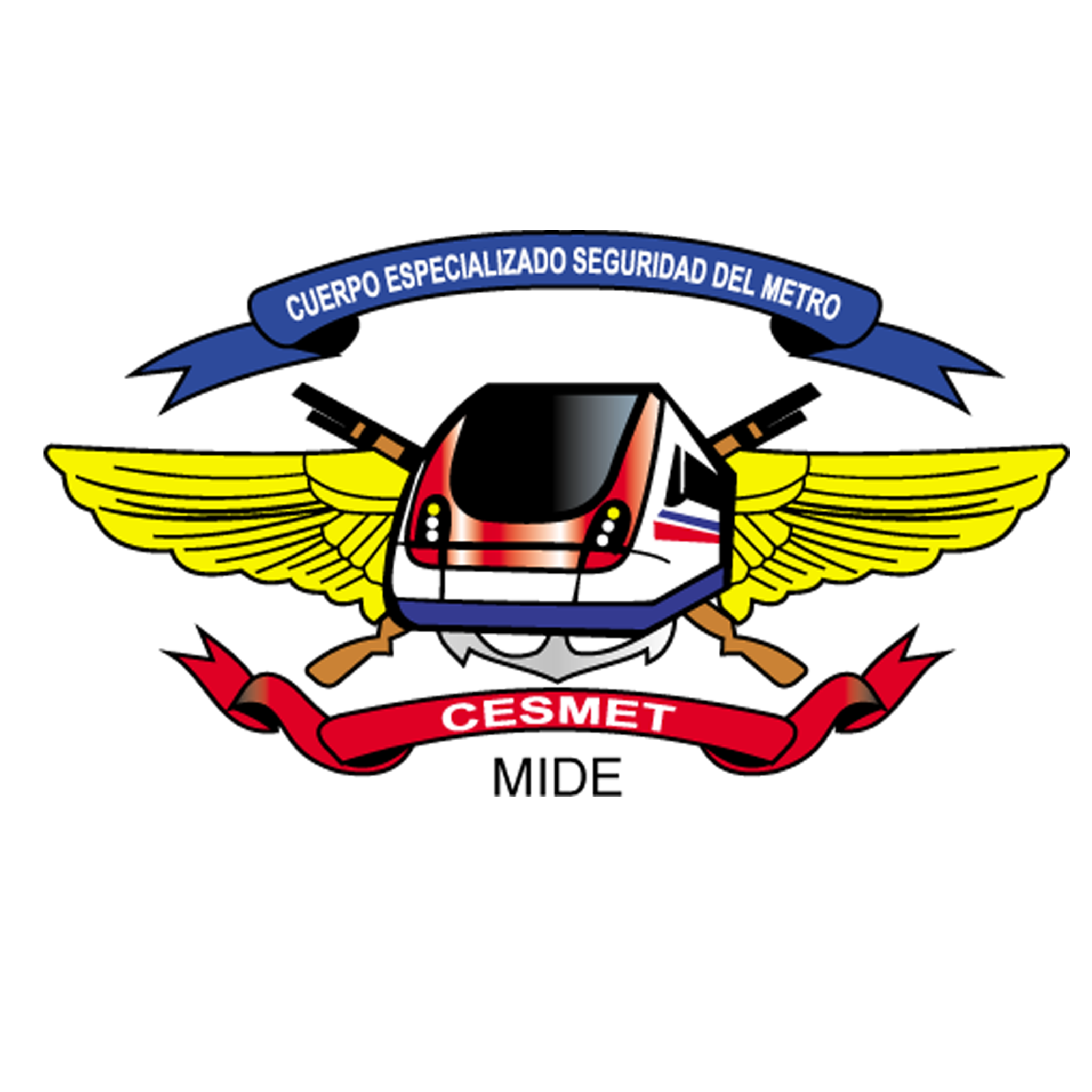 PLAN OPERATIVO ANUAL CESMET 2022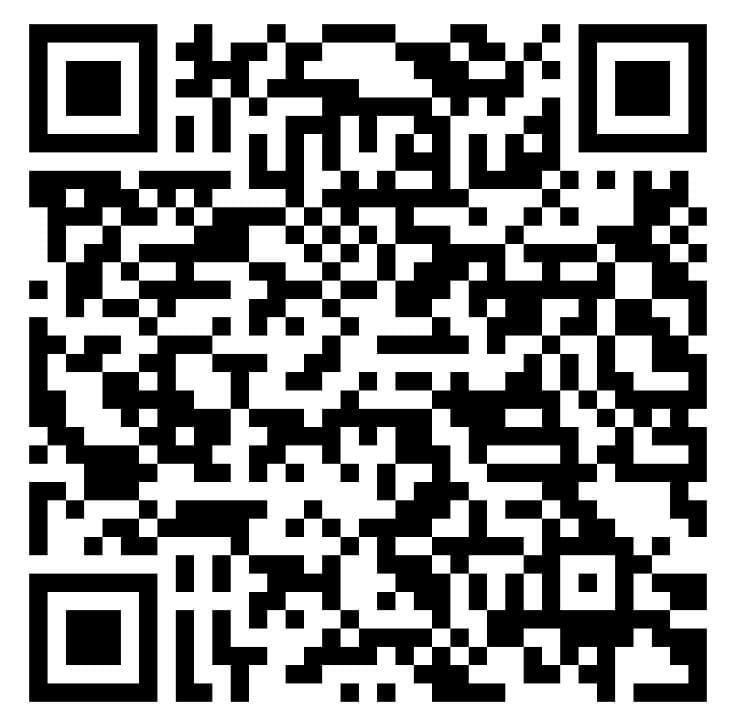 PRÓLOGOEl Cuerpo Especializado para la Seguridad del Metro (CESMET), presenta el Plan Operativo Anual CESMET 2022, instrumento que permitirá hacer operativas las metas y objetivos definidos en el Plan Estratégico Institucional 2021-2024 del CESMET, para el cumplimiento de su misión.El contenido expresado en el presente documento, es el resultado de un ejercicio de toma de decisiones, a partir de la misión, visión y valores del CESMET, y de las atribuciones que le confiere la Ley No.188-11, sobre Seguridad del Metro y  Teleférico de Santo Domingo, siendo coherente con los lineamientos y metas institucionales y el Plan Estratégico Institucional del Ministerio de Defensa 2021-2024 y con el Plan  Estratégico Institucional del CESMET 2021-2024. El resultado del presente plan es logrado gracias a las constantes labores de levantamiento de información, realizadas por parte de la comisión de Planificación estratégica del CESMET. La cual sostuvo reuniones periódicas con las diferentes dependencias del CESMET para identificar las necesidades de la institución, y el mejor modo de hacerles frente considerando la situación sanitaria en que se encuentra el país, así como la condición económica y la ampliación del sistema de transporte masivo.La planificación operativa conlleva decisiones importantes y oportunas, Este plan tiene como objetivo principal servir de guía para lograr aumentar la cobertura de seguridad en las líneas del metro como el teleférico de Santo Domingo a las ya construidas y aquellas que se tienen previstas construir.	De igual modo, es importante señalar que su estructuración está constituida por tres (3) focos estratégicos que nos conectan definitivamente con los lineamientos gubernamentales, estos son: Desarrollo y fortalecimiento Institucional; Excelencia en los Servicios de Seguridad y operatividad y la Formación y Capacitación y bienestar de los miembros del CESMET.MANUEL ANT. LACHAPELLE DE LOS SANTOS,General de Brigada, ERD. Director General del CESMETINTRODUCCIÓNEl siguiente documento, constituye el Plan Operativo Anual del Cuerpo Especializado en seguridad del Metro, CESMET, correspondiente al año 2022, es una herramienta de planificación y gestión institucional, que refleja los proyectos y actividades que las distintas áreas organizacionales se proponen llevar a cabo durante el año 2022, alineadas a las prioridades planteadas en del Plan Estratégico Institucional CESMET 2021-2024, y las directrices emanadas de la alta dirección las cuales se derivan del Plan Estratégico Institucional MIDE 2021-2024 y en la Ley 1-12, Estrategia Nacional de Desarrollo 2030. Este plan responde a las necesidades identificadas en el análisis estratégico realizado en el período noviembre-diciembre 2021, se tomó como referencia el análisis realizado en la elaboración del perfil FODA. El Plan consta de tres (3) objetivos específicos que contribuyen, en mayor  o menor medida, al logro de un (1) objetivo estratégico del PEI MIDE 2021-2024, 1.OE3-R15 “Incrementadas las capacidades del Cuerpo Especializado para la Seguridad del Metro de Santo Domingo”, en general, se trata de operaciones que involucran a diversas áreas de la institución, demandando un  alto grado de coordinación interna.Teniendo como uno de los principales productos, la finalización del Centro de Monitoreo y vigilancia del CESMET, ingreso de la 11va. promoción de agentes de Seguridad del CESMET.OBJETIVOSObjetivos estratégicos:Objetivos específicos:ResultadosPara contribuir al logro de los objetivos, se optó por una formulación que es basada a resultados, contando con diez (10) de ellos de los cuales se derivan treinta y siete (43) productos, los cuales trece están vinculados directamente con la la matriz de productos del PEI CESMET 2021-2024, que en su mayoría se desprenden del PEI MIDE 2021-2024.Para una correcta implementación de este plan, cada producto cuenta con una serie de actividades que están interrelacionadas para alcanzar los logros por etapas, sumando estos ciento diecinueve (132) actividades, las cuales cada una tienen responsables para su implementación.SITUACIÓN ACTUALPerfil y elaboración de la Matriz FODALa Planificación Estratégica busca establecer las acciones a desarrollar para llegar a una imagen futura (también llamada imagen objetivo o visión), de una institución, un sector o un país, partiendo de un diagnóstico de capacidades institucionales, el cual, a su vez refleja las brechas institucionales, es decir, el conjunto de obstáculos o insuficiencias, tanto en capacidades como en recursos, desde el punto de vista de la dimensión interna y externa a superar, para llegar a esa imagen futura deseada.Para la elaboración del POA, se tomó como referencia el análisis realizado en la elaboración del perfil FODA, de la actualización del PEI CESMET 2021-2024, donde a través de temas relacionados a variables internas y externas, se estudiaron los servicios prestados por el CESMET, la estructura organizativa, dotación de personal y ejemplares caninos, competencias del capital humano, seguridad social y ambiente laboral, infraestructura físicas y tecnológicas, así como la identificación de los grupos de interés, identificando los principales desafíos de la institución.Principales servicios del CESMETSeguridad constante del sistema ferroviario.Operativos con la Unidad Canina.Operativos preventivos de Perfil sospechosos.Operativos preventivos de la Unidad Especial de Reacción TácticaCharlas sobre el correcto uso y seguridad de los sistemas de transporte masivo.Entrenamiento y Capacitación de los miembros del CESMET.Reclutamiento de personal.Estructura organizativa, dotación de personalEl CESMET, es una dependencia del Ministerio de Defensa y tiene una estructura organizacional de 3 niveles jerárquicos según se detalla: Dirección, Operativo, sustantivo.Competencias del capital humanoSe evidenció que el personal que conforma la estructura organizativa de la institución, se desempeña de manera eficaz, sin embargo, se precisa la importancia de seguir detectando brechas de capacitación, las cuales son identificadas en las diferentes reuniones que realiza la alta dirección, las retroalimentaciones de los usuarios de los servicios mediante encuestas de clima laboral y las evaluaciones de desempeño, estas actividades son supervisadas a través de procesos que están dentro del alcance del sistema de gestión de la calidad. Las capacitaciones necesarias detectadas son programadas y ejecutadas conforme a actividades que están definidas en los procesos de la Dirección de Recursos Humanos; y la escuela de Seguridad del CESMET, a fin de comprometer las ejecuciones de los programas de capacitación, estos están siendo incorporados en este plan como líneas de acción, así como también en el plan de capacitación del CESMET 2022 derivados de la evaluación de desempeño.Por otra parte, cabe destacar el incremento previsto de las instalaciones del Metro y Teleférico de Santo Domingo, el cual necesitará un mayor personal para proveer servicio de seguridad en todas las nuevas áreas, por lo que se tiene pendiente el ingreso de nuevos agentes de seguridad para cubrir esas nuevas plazas.Seguridad social y ambiente laboralEl CESMET, al ser una institución estatal dependiente del Ministerio de Defensa, sus miembros cuentan con planes de pensiones y salud, de igual manera, la institución cuenta con un cuerpo médico que ofrece de manera gratuita los servicios de: Psicología y evaluaciones médicas, de igual manera, se desarrollan programas de prevención, charlas de concientización sobre enfermedades, los cuales están siendo incorporados como líneas de acción en este plan. Por otra parte, del área de odontología, del mismo modo la incorporación a miembros de la clase civil que no estaban incluidos en la misma.Centro de monitoreo y vigilancia	El Centro de monitoreo y vigilancia del CESMET, es uno de los productos que fue iniciado en el 2021 donde se concluyó la fase de construcción del edificio que va alojar el centro de vigilancia, así como también su salón de reuniones.	Quedando pendiente para este año realizar el equipamiento de los equipos de oficina y tecnológicos así como también la interconexión con el centro de vigilancia de Puesto de Mando y Control de la OPRET y la capacitación del personal que va a operar en las cámaras de video vigilancia.	Lo que nos permitirá contar con un mayor control de las cámaras de seguridad, para brindar seguridad a las instalaciones del CESMET de una manera mucho más eficiente y tener un mejor control del personal aumentando así la capacidad de respuesta y poder detectar amenazas de un modo mucho más apropiado.Construcción o remodelación de infraestructurasDentro de las prioridades de la administración se encuentra la correcta adecuación de las áreas que alojan a los miembros del CESMET, por lo que se verán mejoradas aquellas instalaciones que merecen ser remodeladas, dentro de las que caben: el edificio administrativo, cocina y comedor de alistados, ampliación de la unidad canina y la reubicación del cuerpo médico y la habilitación de un área de odontología. Readecuación y actualización de infraestructura y tecnológicasPor parte del compromiso del CESMET de dar respuesta oportuna a los requerimientos tecnológicos y al crecimiento de la institución, se continuará con la mejora de la infraestructura tecnológica, con la intención de modernizar aún más la institución, así como también la automatización de procesos y la incorporación de un Aula Virtual para la escuela de seguridad del CESMET, la implementación del Sistema Integral de Monitoreo de Planificación del CESMET. Del mismo modo serán implementadas las firmas digitales según requiere la OGTIC para modernizar y facilitar los procesos de automatización y la reducción del uso del papel.DESAFÍOS ESTRATÉGICOSTomando en consideración los resultados del perfil FODA y las orientaciones metodológicas del mismo, relativas al cruce de sus variables, para la ejecución del POA, se seleccionaron los desafíos estratégicos que fueron identificados en la actualización del PEI:Contribuir con el bienestar del soldado, a través de programas de incentivos y capacitaciones que beneficien el régimen de salud de los solados y sus familiares;Continuar con la incorporación de ejemplares caninos, con el propósito de fortalecer la operatividad institucional, manteniendo en constante entrenamiento al binomio;Mantener actualizados los programas de capacitación y entrenamiento del CESMET, así como también la creación de nuevos reglamentos que fortalezcan el desarrollo institucional;Incorporar nuevos agentes al CESMET, con la finalidad de asegurar la cobertura de los puestos de servicio identificados;Mejorar la percepción de la imagen del CESMET, hacia los ciudadanos, así como también incentivar el apoyo interagenciales e internacional con otras institucionesAumentar la calidad en los servicios que ofrece el CESMET, realizando mejoras continuas a favor de los clientes internos y externos; Cumplir con los requerimientos normativosBASE LEGALConstitución Dominicana, proclamada el 13/06/2015.Ley Nº. 147-02, de fecha 22/09/2002, sobre Gestión de Riesgos.Ley Nº. 1-12, de fecha 25/01/2012, que establece La Estrategia Nacional de Desarrollo 2030.Ley Orgánica de las Fuerzas Armadas, Nº. 139-13, del 13/09/2013.Ley Nº. 140-13, de fecha 25/09/2013, que crea el Sistema Nacional de Atención a Emergencias y Seguridad 9-1-1.Decreto Nº. 932-03, de fecha 13/09/2003, que establece el Reglamento de Aplicación de la Ley No. 147-02.Decreto Nº. 477-05, de fecha 11/09/2005, que crea la Oficina para el Reordenamiento del Transporte (OPRET).Decreto Nº. 522-06, de fecha 17/10/2006, que establece el Reglamento de Seguridad y Salud en el Trabajo.Decreto Nº. 316-07, de fecha 03/07/2007, que crea el Cuerpo Especializado para la Seguridad del Metro (CESMET).Decreto Nº. 874-09, de fecha 24/11/2009, que establece el Reglamento de Aplicación de la Ley Nº. 147-02 (que deroga los capítulos 1 al 5 del documento anterior).Decreto Nº. 316-19 Utilidad pública terrenos teleféricos.ALCANCEEste Plan Operativo Anual (POA) 2022, fue estructurado para alcanzar los productos, de cada objetivo específico en un periodo no mayor a un año. Realizando revisiones trimestrales de los avances alcanzados, con los responsables de cada producto planteado.MARCO ESTRATÉGICOEl pensamiento estratégico del Cuerpo Especializado para la seguridad del metro, se plasma y se expresa a través de su misión, visión y valores, estas aspiraciones estratégicas moldean la identidad de la institución, es decir, aquello que de algún modo debe permanecer como referencia inalterable a lo largo de la actividad de la misma.FILOSOFÍA INSTITUCIONALMisiónEstablecer un dispositivo de seguridad y control permanente en todo el espectro de las operaciones del sistema de transporte del metro y del sistema ferroviario nacional, a fin de proveer el más alto nivel de seguridad, garantizando el buen funcionamiento de este medio de transporte masivo de la República Dominicana.VisiónEstructurar un cuerpo especializado, entrenado, equipado y tecnificado que garantice la seguridad de los usuarios, la infraestructura y los empleados del sistema de transporte del metro y del sistema ferroviario nacional, con la capacidad de prevenir y de contrarrestar cualquier amenaza mediante una eficaz coordinación de las operaciones conjuntas e interagenciales.ValoresDisciplinaLealtadHonorDeberRespetoHonestidadIntegridadResponsabilidadPLANEAMIENTO ESTRATÉGICOAlcanceEl Plan Operativo Anual CESMET 2022, tiene un alcance de ejecución de unaño, cubriendo el período enero – diciembre de 2022.Conforme a los lineamientos del Plan Estratégico Institucional CESMET 2021- 2024, se formuló la elaboración del POA CESMET 2022, dichos lineamientos están enmarcados en un solo eje estratégico:“Asegurar la cobertura de vigilancia y protección en toda la infraestructura, equipos, estaciones y usuarios del Metro de Santo Domingo y el Metro Cable para garantizar su seguridad”Resumen de Objetivos Específicos, resultados y productosPorcentaje de productos por objetivos estratégicosEstrategias DerivadasEl Ministerio de Defensa en su Plan Estratégico Institucional 2020-2021, ha formulado un conjunto de líneas de acción que son transversales para todas sus dependencias, ya que tienen un grado importante de incidencia en sus ejecutorias, por tal razón deben ser incorporadas en los Planes Estratégicos Institucionales y ejecutadas en los Planes Operativos Anuales.En este mismo orden, el Plan Estratégico Institucional del MIDE, han establecido 3 productos que son vinculante al CESMET, Los cuales los podemos encontrar en el Eje Estratégico 1 “Fortalecimiento Institucional de la Defensa Nacional” y en su objetivo Estratégico 1.OE3 “Eficientizar el accionar de los Cuerpos de Defensa y Especializados” y su Resultado Estratégico 1.OE3-R15 “Incrementadas las capacidades del Cuerpo Especializado para la Seguridad del Metro de Santo Domingo (CESMET)”. Donde se encuentran los Productos terminales vinculados al CESMET: PT-27 realización de charlas sobre el correcto uso y seguridad de los sistemas de transporte masivo.PT-28 realización de operativos de la Unidad Canina.PT-29 Operativos preventivos de la unidad Especial de Reacción Táctica.Del mismo modo en los resultados estratégicos 5.OE4-R62 “Fortalecidos los programas de los sistemas educativos de las fuerzas armadas conforme al cumplimiento de las áreas misionales” encontramos “El aula Virtual Habilitada”. y de estas líneas las hemos denominadas estrategias derivadas, las cuales están detalladas en el PEI CESMET 2021-2024.GESTIÓN DE RIESGOSIdentificación del RiesgoGracias a lo cambiante que es nuestro mundo globalizado, el cual nos exige y aún más en estos tiempos de pandemia, más el crecimiento constante del sistema de transporte masivo hace necesario que se tenga cuente con una correcta administración y valoración de los riesgos, resaltando aquellos que puedan impactar en la operatividad del Metro y Teleférico de Santo Domingo y sobre todo a la misión principal del CESMET. Por lo que es de vital importancia la correcta y constante identificación de riesgos a los objetivos institucionales.La identificación de riesgos debe de realizarse tal cual lo plantea en Nuestro Plan de Valoración y Administración de Riesgos (VAR) siguiendo los lineamientos planteados por la Procuraduría General de la República para estos fines. Utilizando las herramientas ya elaboradas para la identificación de las mismas.Luego de elaborados los productos programados para cada dependencia del CESMET, estos debieron realizar la identificación y las posibles acciones de mitigación de los mismos. Las cuales se deberán realizar dos veces al año.Valoración de RiesgosLa valoración del riesgo se determina en función de la magnitud en la que se puede manifestar la consecuencia que genera el riesgo. El resultado de la combinación de los factores probabilidad de ocurrencia y el nivel de impacto, determina el nivel de severidad del riesgo, la cual, en nuestro caso, puede ser extrema, alta, media o baja.Los factores para determinar el nivel de severidad asociados a un riesgo, se describen en los renglones de valoración de probabilidad e impacto, contenidos en la Matriz de Gestión de Riesgos y Tratamientos. Cabe destacar que para la realización de la valoración de los riesgos de cada producto del POA del CESMET 2022, se programaron charlas para que cada responsable de las actividades identifique de acuerdo al Plan de Valoración y Administración de riesgos, utilizando las matrices necesarias en cada caso. Dichas matrices deberán realizarse semestralmente para ver cambios en la identificación de los riesgos asociados a cada actividad.FORMULACIÓN, EJECUCIÓN Y SEGUIMIENTO DEL POA CEMET 2022Formulación del PlanEl ejercicio de planificación para el 2022, inició con la revisión del Plan Estratégico Institucional PEI 2021-2024, se evaluó el último FODA por la comisión de planificación estratégica, analizando temas relacionados a variables internas y externas que podrían afectar o favorecer los servicios prestados por el CESMET, identificando así los principales desafíos que presenta la institución.De este análisis, surgieron los “Lineamientos Estratégicos”, los cuales definen claramente los grandes retos institucionales a ser completados durante el año. En resumen, todas las propuestas de planes deberán articularse al menos a un lineamiento estratégico, de forma tal que, si una iniciativa no se articula, se deberá redefinir, ya que no aportará a la estrategia institucional.El POA del CESMET 2022, fue elaborado con la participación de la comisión de estrategia del CESMET, creada para estos fines y el consenso de todas las áreas sustantivas de la institución y estuvo comprendida en varias fases, siendo la primera de ellas, la relacionada con el levantamiento de informaciones necesarias para su elaboración, las cuales estuvieron enmarcadas en las siguientes actividades:Reuniones técnicas con la comisión estratégica para la elaboración del POA de la institución para las acciones tendentes a la organización de los trabajos de formulación del plan, donde se definió la metodología de trabajo.Evaluación de los productos que no fueron alcanzados en el POA 2021, para ver si pueden ser productos de arrastre para el POA 2022.Preparación del calendario de trabajo y coordinación de apoyo logístico.Seguimiento de las matrices de los productosLa segunda fase estuvo comprendida en la organización y desarrollo de talleres para el llenado de la matriz de productos, con la participación de los diferentes directores, subdirectores, mandos medios, dueños de procesos dentro del alcance del sistema de gestión de la calidad y asistentes administrativos, donde se desarrollaron las siguientes actividades:Por último, se realizó una socialización de la “Propuesta del POA 2022” con la finalidad de socializar todos los productos y actividades con sus responsables para que estén al tanto y expresen cualquier observación pertinente.Se analizaron los diferentes productos del POA 2021, que quedaron pendientes de ejecutar.Se analizaron los diferentes objetivos que se desarrollarán en el POA 2022, en este sentido se aclaró que las propuestas de productos deben estar articuladas al menos a un objetivo específico, de forma tal, que aporte a la estrategia institucional.Se establecieron los insumos requeridos en el llenado de la matriz de productos: propuesta de productos y principales actividades a ejecutar, porcentaje de valoración de cada actividad, meta a lograr por cada producto, indicador de resultado, medios de verificación, área responsable, áreas involucradas, recursos económicos, fecha de resultado, identificación de riesgos y acción de mitigación.Posteriormente se ejecutó en una reducida comisión designada y dirigida por la Dirección General, dicha comisión evaluó la factibilidad de ejecución de cada producto según presupuesto del año 2022, priorizando aquellos que están vinculados directamente a la planificación estratégica del Ministerio de Defensa, la planificación institucional, los productos con mayor impacto en las operaciones del CESMET y el Sistema de Monitoreo y Medición de la Gestión Pública.La última fase, consistió en la elaboración, aprobación y divulgación del Plan Operativo Anual CESMET 2022, donde el Departamento de Planificación y Desarrollo, elaboró el borrador del plan, la Dirección General lo aprobó y la Oficina de Libre Acceso a la Información, procederá a su posterior publicación.Ejecución y Seguimiento del Plan EjecuciónPara la ejecución del Plan Operativo Anual CESMET 2022, se desarrollaron los productos basados en los resultados estratégicos del PEI CESMET 2021-2024 que lo integran, donde cada responsable e involucrado de implementación, deberá orientar sus acciones para el logro de las metas establecidas según tiempo establecido en la matriz de ejecución.El personal de las dependencias que no sean responsables de la ejecución de productos, pero que intervienen de manera transversal, tienen el compromiso y obligación de colaborar en el logro de estos. Identificando aquellos que deban aprobar, consultar o informar sobre los productos.Para la eficaz implementación de este plan, se desarrollarán actividades coordinadas de manera lógica, las cuales estarán enfocadas en lograr el resultado esperado por cada producto, debiendo cuando sea necesario, implementar los planes de acción fruto de la mitigación de los riesgos identificados.SeguimientoUna de las actividades más importantes del proceso de planificación es determinar y ejecutar la metodología de seguimiento y evaluación. Esta actividad se desarrolla a lo largo del período establecido (enero-diciembre 2022) emitiendo informes de manera trimestral, con el propósito de evaluar el resultado de la ejecución de los productos establecidos.Dichos seguimiento será realizado este año donde se utilizará por primera vez a través del Sistema Integral de Planificación Estratégica, donde cada área podrá reportar su avance y cumplimiento por medio de la nueva plataforma e informar los motivos que le impiden alcanzarlos.RESPONSABILIDADESEl Departamento de Planificación y Desarrollo (DPyD), es el responsable de monitorear la ejecución de los productos aprobados en cada ejercicio de la planificación anual (ejecución de productos según trimestre). Luego de concluir la evaluación de cada trimestre, elaborará un informe general de avance y cumplimiento para la Dirección General del CESMET.Los directores y encargados de áreas son responsables de:Es responsabilidad de la Dirección General del CESMET, aprobar el Plan Operativo Anual POA 2020, así como, evaluar la factibilidad de las posibles prórrogas solicitadas por los directores y encargados de áreas.Cumplir con la ejecución de las actividades en las que estos son responsables, las cuales están definidas en la Matriz de Productos y según los establece la matriz de ejecución.Gestionar la ejecución de las actividades que son propias de sus productos (responsable), y del mismo modo apoyar en las demás que se encuentren involucradas según lo establece la matriz RACI.Evaluar constantemente la probabilidad de cumplimiento de metas, con el objetivo de que oportunamente soliciten prórrogas a las fechas propuestas para el cumplimiento.Mantener registros de las actividades ejecutadas dejando constancia de estos según lo requiera los medios de verificación planteadosReportar de manera oportuna cualquier inconveniente que surja que vaya a impedir el logro de los objetivos planteados.Colaborar con el personal del Departamento de Planificación y Desarrollo, en el monitoreo y evaluación de la ejecución del presente plan.La RAE es responsable de una vez aprobado y socializado el Plan Operativo Anual subirlo al portal de transparencia del CESMET.FDSAMatriz de Ejecución del Plan Operativo AnualDEFINICIONES Y ACRÓNIMOSDefinicionesÁreas Responsables: son aquellas que intervienen directamente en el proceso de la entrega de los bienes y servicios e influyen en el grado de obtención del logro esperado.Análisis FODA: herramienta de estudio que permite detectar las fortalezas, oportunidades, debilidades y amenazas, en el ambiente interno o en el entorno de la institución.Calidad: Es el conjunto de características de un producto, proceso o servicio que confiere su aptitud para satisfacer las necesidades del usuario o cliente.Estrategia: es un conjunto de acciones planificadas sistemáticamente en el tiempo que se llevan a cabo para lograr un determinado fin o misión.Estrategia Nacional de Desarrollo: documento que corresponde al nivel de planificación global, tiene su foco en resultados e impactos a largo plazo. Instrumento de planificación que define la imagen-objetivo del país, a largo plazo, y los principales compromisos que asumen los poderes del Estado y los actores políticos, económicos y sociales de la nación tomando en cuenta su viabilidad social, económica y política. Para ello se identifican los problemas prioritarios que deben ser resueltos, las líneas centrales de acción necesarias para su resolución y la secuencia en su instrumentación.Grupos de interés: son todos aquellos que intervienen directa e indirectamente en el proceso de la entrega de los bienes y servicios e influyen en el grado de obtención del logro esperado por la política pública.Impacto: se denomina impacto a los efectos que los resultados ejercen sobre otras variables. La producción institucional tiene sobre ellas un efecto indirecto a través de los resultados.Indicador: un indicador establece una relación entre dos o más variables, donde normalmente una está referida al proyecto o programa y otra sirve como referencia para comparar el desempeño del programa. Indicador de Gestión o de Complimiento: son medidas utilizadas para determinar el éxito de un proyecto u organización. Estos suelen estar ligados con resultados cuantificables.Línea de Base: corresponde a la situación en que se encuentra la población objetivo al inicio del programa o proyecto. También se puede decir que corresponde al resultado de la aplicación de la fórmula del indicador con los valores del momento de inicio del programa o proyecto.Lineamiento Estratégico: se refiere a la realización de las cosas con base en datos duros (investigación cualitativa, cuantitativa y de gabinete) y con una planeación de negocio y un programa de mercado estructurado, a corto, mediano y a largo plazo.Producción Institucional: es la producción de bienes y servicios que justifica la existencia de las instituciones.Medida de Política: se entiende por medida de política aquella decisión o norma, producida por la autoridad competente, que propone modificar u orientar los comportamientos de los actores en un área de política y que, por ello, complementan o condicionan la producción institucional.Mejora Continua: actividad recurrente para aumentar la capacidad, a fin de cumplir los requisitos exigidos.Meta: constituyen la expresión concreta y cuantificable de los logros que se planea alcanzar en un determinado periodo de tiempo con relación a los objetivos previamente definidos. Para definir una meta, primero debo saber la situación actual o línea base.Norma: Es un conjunto de reglas o pautas a las que se ajustan las conductas o normas sociales que constituyen un orden de valores orientativos que sirve para regular y definir el desarrollo de comportamientos comunes, a los que otorga cierto grado de legitimidad y consentimiento.Objetivos Específicos: representa los pasos que se han de realizar para alcanzar el objetivo estratégico. Deben ser formulados en términos operativos, incluyendo las variables o indicadores que se desean medir.Objetivos Estratégicos: son aquellos propósitos que la organización espera alcanzar al final de un periodo determinado de tiempo, cuyo logro resulta imprescindible para convertir en realidad la misión de la organización. Estos establecen un marco de referencia colaborativo para todos los involucrados en el proceso de formulación y ejecución del plan estratégico, de tal manera que cada una de las personas trabaja en la misma dirección que la organización en su conjunto.Para que los objetivos en una organización puedan ser considerados estratégicos, deben ser coherentes y estar alineados con los valores, la misión y la visión de la organización, asimismo, deben hacer referencia al futuro, medio y largo plazo de la organización.Plan Estratégico Institucional: es un documento que trabaja sobre toda la cadena, en un horizonte de mediano plazo, exclusivamente en ámbito institucional.Plan Nacional Plurianual del Sector Público: documento que corresponde al nivel de planificación global, tiene su foco puesto en resultados e impactos de mediano plazo, así como en el perfil de producción del sector público y sus principales operaciones.Planeación Estratégica: Es la elaboración, desarrollo y puesta en marcha de distintos planes operativos por parte de las empresas u organizaciones, con la intención de alcanzar objetivos y metas planteadas. Estos planes pueden ser a corto, mediano o largo plazo.Se considera también, como el instrumento técnico usado como guía de superación de problemas, a partir del cual se establecen objetivos a largo plazo y se identifican metas cuantitativas, de igual forma, en él se implementan estrategias para alcanzar dichos objetivos, determinando los recursos necesarios para llevar a cabo las acciones.Porcentaje: Es una razón entre dos variables con una misma unidad de medida. Por esta razón es una buena fórmula para medir cobertura o focalización de un programa.Programa de Seguridad: es un documento que contiene medidas adoptadas para proteger a la aviación civil internacional contra los actos de interferencia ilícita.Producto: es el resultado de un proceso (serie de actividades relacionadas entre sí).Promedio: también llamado media aritmética de un conjunto finito de números, es igual a la suma de todos sus valores dividida entre el número de sumandos.Resultado: es el estado en el que se desea encontrar una variable como consecuencia, entre otras cosas, de los productos que la institución entrega y de las medidas de política que los acompañan.Unidad de Medida: es un patrón de referencia que se utiliza para medir volúmenes.AcrónimosARD: Armada de la República Dominicana.CESMET: Cuerpo Especializado para la Seguridad del Metro.END: Estrategia Nacional de Desarrollo.FARD: Fuerza Aérea de la República Dominicana.K-9: Unidad Canina.MAP: Ministerio de Administración Pública.MEPyD: Ministerio de Economía, Planificación y Desarrollo.MIDE: Ministerio de Defensa.MSD: Metro de Santo Domingo.NOBACI: Normas Básicas de Control Interno.NORTIC: Normas sobre Tecnologías de la Información y Comunicación.OAI: Oficina de Acceso a la Información.PEI: Plan Estratégico Institucional.PI: Producto Intermedio.PF: Producto Final.PNPSP: Plan Nacional Plurianual del Sector Público.POA: Plan Operativo Anual.RAI: Responsable de Acceso a la Información.UERT: Unidad Especial de Reacción Táctica.SNPIP: Sistema Nacional de Planificación e Inversión Pública.TOE: Tabla de Organización y Equipos.TSD: Teleférico de Santo Domingo.Fortalecer la Seguridad en el Metro y Teleférico de Santo Domingo y la capacidad de respuestas de los miembros del CESMET.NoObjetivo específico1Mejorar el bienestar y las capacidades de los miembros del CESMET, así como también su salud y sus familiares2Incrementar la Operatividad de los miembros del CESMET, proveyendo para los requerimientos y aptitudes para la realización de sus funciones3Mejorar el desempeño de la Institución, para alcanzar los objetivos institucionales, así como también la imagen institucionalResumen de productos del Plan Operativo Anual CESMET 2022Resumen de productos del Plan Operativo Anual CESMET 2022Resumen de productos del Plan Operativo Anual CESMET 2022Resumen de productos del Plan Operativo Anual CESMET 2022Resumen de productos del Plan Operativo Anual CESMET 2022Resumen de productos del Plan Operativo Anual CESMET 2022No.Resultado EsperadoNo.ProductoTipoTipologíaObjetivo Específico No.1 Mejorar el bienestar y las capacidades de los miembros del CESMET, así como también su salud y sus familiaresObjetivo Específico No.1 Mejorar el bienestar y las capacidades de los miembros del CESMET, así como también su salud y sus familiaresObjetivo Específico No.1 Mejorar el bienestar y las capacidades de los miembros del CESMET, así como también su salud y sus familiaresObjetivo Específico No.1 Mejorar el bienestar y las capacidades de los miembros del CESMET, así como también su salud y sus familiaresObjetivo Específico No.1 Mejorar el bienestar y las capacidades de los miembros del CESMET, así como también su salud y sus familiaresObjetivo Específico No.1 Mejorar el bienestar y las capacidades de los miembros del CESMET, así como también su salud y sus familiaresR1Mejorado el bienestar de los miembros del CESMETR1-1Realización de Reconocimientos al personal del CESMETPIRutina-PEI CESMETR1Mejorado el bienestar de los miembros del CESMETR1-2Realización de Charlas orientadas mejorar la calidad de vida de los miembrosPIRutina-PEI CESMETR2Habilitada el aula virtual de la Escuela de Seguridad del CESMETR2-1Habilitación de cursos onlinePINuevo-PEI MIDER2Habilitada el aula virtual de la Escuela de Seguridad del CESMETR2-2Capacitación de estudiantes en el aula virtual en diferentes áreas de seguridadPINuevo-PEI CESMETObjetivo Específico No.2 Incrementar la Operatividad de los miembros del CESMET, proveyendo para los requerimientos y aptitudes para la realización de sus funcionesObjetivo Específico No.2 Incrementar la Operatividad de los miembros del CESMET, proveyendo para los requerimientos y aptitudes para la realización de sus funcionesObjetivo Específico No.2 Incrementar la Operatividad de los miembros del CESMET, proveyendo para los requerimientos y aptitudes para la realización de sus funcionesObjetivo Específico No.2 Incrementar la Operatividad de los miembros del CESMET, proveyendo para los requerimientos y aptitudes para la realización de sus funcionesObjetivo Específico No.2 Incrementar la Operatividad de los miembros del CESMET, proveyendo para los requerimientos y aptitudes para la realización de sus funcionesObjetivo Específico No.2 Incrementar la Operatividad de los miembros del CESMET, proveyendo para los requerimientos y aptitudes para la realización de sus funciones R3Aumentada el nivel de Listeza Operacional de los miembros del CESMETR3-1Realización operativos de la unidad caninaPFSeguridad-PEI MIDE R3Aumentada el nivel de Listeza Operacional de los miembros del CESMETR3-2Operativos preventivos de la Unidad Especial de Reacción TácticaPFSeguridad-PEI MIDE R3Aumentada el nivel de Listeza Operacional de los miembros del CESMETR3-3Realización de cursos tácticosPIRutina-POA R3Aumentada el nivel de Listeza Operacional de los miembros del CESMETR3-4Realización de prácticas de rescate en alturaPIRutina-POA R3Aumentada el nivel de Listeza Operacional de los miembros del CESMETR3-5Realización de Curso de Rescate en las Alturas en Sistema de Cable AéreoPIRutina-PEI CESMET R3Aumentada el nivel de Listeza Operacional de los miembros del CESMETR3-6Realización de prueba de aptitud físicaPIRutina-PEI CESMET R3Aumentada el nivel de Listeza Operacional de los miembros del CESMETR3-7Ingreso de agentes de seguridadPIRutina-PEI CESMET R3Aumentada el nivel de Listeza Operacional de los miembros del CESMETR3-8Simulacro de emergenciaPIRutina-PEI CESMET R3Aumentada el nivel de Listeza Operacional de los miembros del CESMETR3-9Adquisición de Pistola TaserPIRutina-PEI CESMETR4Mejorada la Movilidad Operacional del CESMETR4-1Adquisición de CamionetasPIRutina-PEI CESMETR4Mejorada la Movilidad Operacional del CESMETR4-2Adquirir camionPIRutina-PEI CESMETR4Mejorada la Movilidad Operacional del CESMETR4-3Adquisición de MotoresPIRutina-PEI CESMETR4Mejorada la Movilidad Operacional del CESMETR4-4Ejecución de Plan anual de mantenimientoPIRutina-POAR5Mejorada el sistema de video vigilancia y comunicación internoR5-1Centro de monitoreo operativoPINuevo-PEI CESMETR5Mejorada el sistema de video vigilancia y comunicación internoR5-2Elaboración de Prototipo de robot de vigilanciaPINuevo-POAR5Mejorada el sistema de video vigilancia y comunicación internoR5-3Adquisición de radios Operativas.PIRutina-PEI CESMETR5Mejorada el sistema de video vigilancia y comunicación internoR5-4Instalación de cámaras de seguridad.PIRutina-POAR6Adquirido los Materiales de suministro necesarios para asegurar la operatividad del CESMETR6-1Compra de uniformes militaresPIRutina-PEI CESMETR6Adquirido los Materiales de suministro necesarios para asegurar la operatividad del CESMETR6-2Adquisición de kits de materiales de oficinaPIRutina-PEI CESMETR6Adquirido los Materiales de suministro necesarios para asegurar la operatividad del CESMETR6-3Adquisición de kits materiales de limpiezaPIRutina-PEI CESMETR6Adquirido los Materiales de suministro necesarios para asegurar la operatividad del CESMETR6-4Adquisición de Materiales ferreterosPIRutina-PEI CESMETR7Adquirido los mobiliarios y equipos necesarios para desempeñar las funciones del CESMETR7-1Adquisición de los mobiliarios y equipos necesariosPIRutina-PEI CESMETObjetivo Específico No.3 Mejorar el desempeño de la Institución, para alcanzar los objetivos institucionales, así como también la imagen institucionalObjetivo Específico No.3 Mejorar el desempeño de la Institución, para alcanzar los objetivos institucionales, así como también la imagen institucionalObjetivo Específico No.3 Mejorar el desempeño de la Institución, para alcanzar los objetivos institucionales, así como también la imagen institucionalObjetivo Específico No.3 Mejorar el desempeño de la Institución, para alcanzar los objetivos institucionales, así como también la imagen institucionalObjetivo Específico No.3 Mejorar el desempeño de la Institución, para alcanzar los objetivos institucionales, así como también la imagen institucionalObjetivo Específico No.3 Mejorar el desempeño de la Institución, para alcanzar los objetivos institucionales, así como también la imagen institucionalR8Mejorada la imagen institucional del CESMETR8-1Encuesta de percepción de los usuarios del CESMETPINuevo-POAR8Mejorada la imagen institucional del CESMETR8-2Ejecución del Programa de Reforestación 2022PIRutina-POAR8Mejorada la imagen institucional del CESMETR8-3Charlas sobre el correcto uso y Seguridad de los Sistemas de Transporte MasivoPFRutina-PEI MIDER8Mejorada la imagen institucional del CESMETR8-4Adquisición Impresos y rotulacionesPIRutina-POAR9Fortalecido Institucionalmente el CESMETR9-1Actualizar los manualesPIRutina-POAR9Fortalecido Institucionalmente el CESMETR9-2Elaborar Manual de Reglamento de Uniforme del CESMETPINuevo-POAR9Fortalecido Institucionalmente el CESMETR9-3Encuesta de Clima LaboralPIRutina-POAR9Fortalecido Institucionalmente el CESMETR9-4Sistema Integral de Monitoreo de Planificación del CESMETPINuevo-POAR9Fortalecido Institucionalmente el CESMETR9-5Implementar las Normas Básicas de Control Interno (NOBACI)PIRutina-POAR9Fortalecido Institucionalmente el CESMETR9-6Certificación NORTICPIRutina-POAR9Fortalecido Institucionalmente el CESMETR9-7Implementación de Firma DigitalPINuevo-POAR10Mejorada las Infraestructuras de las instalaciones que alojan al CESMETR10-1Proyecto de construcción del edificio para alojar las instalaciones del CESMETPIRutina-POAR10Mejorada las Infraestructuras de las instalaciones que alojan al CESMETR10-2Adecuación del gimnasio del CESMETPIRutina-POAR10Mejorada las Infraestructuras de las instalaciones que alojan al CESMETR10-3Remodelación y equipamiento de edificio administrativo.PIRutina-POAR10Mejorada las Infraestructuras de las instalaciones que alojan al CESMETR10-4Remozamiento de cocina y comedor para alistadoPIRutina-POAR10Mejorada las Infraestructuras de las instalaciones que alojan al CESMETR10-5Reubicación del Cuerpo Médico y habilitación de unidad odontológicaPIRutina-POAR10Mejorada las Infraestructuras de las instalaciones que alojan al CESMETR10-6Ampliación de la Unidad CaninaPIRutina-POAObjetivos EspecíficoCantidad de productosPorcentajeMejorar el bienestar y las capacidades de los miembros del CESMET, así como también su salud y sus familiares49.30%Incrementar la Operatividad de los miembros del CESMET, proveyendo para los requerimientos y aptitudes para la realización de sus funciones2251.16%Mejorar el desempeño de la Institución, para alcanzar los objetivos institucionales, así como también la imagen institucional1739.53%Matriz de productos del Plan Operativo AnualMatriz de productos del Plan Operativo AnualMatriz de productos del Plan Operativo AnualMatriz de productos del Plan Operativo AnualMatriz de productos del Plan Operativo AnualMatriz de productos del Plan Operativo AnualMatriz de productos del Plan Operativo AnualMatriz de productos del Plan Operativo AnualMatriz de productos del Plan Operativo AnualMatriz de productos del Plan Operativo AnualMatriz de productos del Plan Operativo AnualMatriz de productos del Plan Operativo AnualMatriz de productos del Plan Operativo AnualMatriz de productos del Plan Operativo AnualMatriz de productos del Plan Operativo AnualMatriz de productos del Plan Operativo AnualMatriz de productos del Plan Operativo Anual1.4.1 Garantizar la defensa de los intereses nacionales en los espacios terrestre, marítimo y aéreo.1.4.1 Garantizar la defensa de los intereses nacionales en los espacios terrestre, marítimo y aéreo.1.4.1 Garantizar la defensa de los intereses nacionales en los espacios terrestre, marítimo y aéreo.1.4.1 Garantizar la defensa de los intereses nacionales en los espacios terrestre, marítimo y aéreo.1.4.1 Garantizar la defensa de los intereses nacionales en los espacios terrestre, marítimo y aéreo.1.4.1 Garantizar la defensa de los intereses nacionales en los espacios terrestre, marítimo y aéreo.1.4.1 Garantizar la defensa de los intereses nacionales en los espacios terrestre, marítimo y aéreo.1.4.1 Garantizar la defensa de los intereses nacionales en los espacios terrestre, marítimo y aéreo.1.4.1 Garantizar la defensa de los intereses nacionales en los espacios terrestre, marítimo y aéreo.1.4.1 Garantizar la defensa de los intereses nacionales en los espacios terrestre, marítimo y aéreo.1.4.1 Garantizar la defensa de los intereses nacionales en los espacios terrestre, marítimo y aéreo.1.4.1 Garantizar la defensa de los intereses nacionales en los espacios terrestre, marítimo y aéreo.1.4.1 Garantizar la defensa de los intereses nacionales en los espacios terrestre, marítimo y aéreo.1.4.1 Garantizar la defensa de los intereses nacionales en los espacios terrestre, marítimo y aéreo.1.4.1 Garantizar la defensa de los intereses nacionales en los espacios terrestre, marítimo y aéreo.1.4.1 Garantizar la defensa de los intereses nacionales en los espacios terrestre, marítimo y aéreo.16: Paz, Justicia e instituciones Sólidas.16: Paz, Justicia e instituciones Sólidas.16: Paz, Justicia e instituciones Sólidas.16: Paz, Justicia e instituciones Sólidas.16: Paz, Justicia e instituciones Sólidas.16: Paz, Justicia e instituciones Sólidas.16: Paz, Justicia e instituciones Sólidas.16: Paz, Justicia e instituciones Sólidas.16: Paz, Justicia e instituciones Sólidas.16: Paz, Justicia e instituciones Sólidas.16: Paz, Justicia e instituciones Sólidas.16: Paz, Justicia e instituciones Sólidas.16: Paz, Justicia e instituciones Sólidas.16: Paz, Justicia e instituciones Sólidas.16: Paz, Justicia e instituciones Sólidas.16: Paz, Justicia e instituciones Sólidas.Fortalecimiento Institucional de la Defensa NacionalFortalecimiento Institucional de la Defensa NacionalFortalecimiento Institucional de la Defensa NacionalFortalecimiento Institucional de la Defensa NacionalFortalecimiento Institucional de la Defensa NacionalFortalecimiento Institucional de la Defensa NacionalFortalecimiento Institucional de la Defensa NacionalFortalecimiento Institucional de la Defensa NacionalFortalecimiento Institucional de la Defensa NacionalFortalecimiento Institucional de la Defensa NacionalFortalecimiento Institucional de la Defensa NacionalFortalecimiento Institucional de la Defensa NacionalFortalecimiento Institucional de la Defensa NacionalFortalecimiento Institucional de la Defensa NacionalFortalecimiento Institucional de la Defensa NacionalFortalecimiento Institucional de la Defensa Nacional1.OE3. Eficientizar el accionar de los Cuerpos de Defensa y Especializados.1.OE3. Eficientizar el accionar de los Cuerpos de Defensa y Especializados.1.OE3. Eficientizar el accionar de los Cuerpos de Defensa y Especializados.1.OE3. Eficientizar el accionar de los Cuerpos de Defensa y Especializados.1.OE3. Eficientizar el accionar de los Cuerpos de Defensa y Especializados.1.OE3. Eficientizar el accionar de los Cuerpos de Defensa y Especializados.1.OE3. Eficientizar el accionar de los Cuerpos de Defensa y Especializados.1.OE3. Eficientizar el accionar de los Cuerpos de Defensa y Especializados.1.OE3. Eficientizar el accionar de los Cuerpos de Defensa y Especializados.1.OE3. Eficientizar el accionar de los Cuerpos de Defensa y Especializados.1.OE3. Eficientizar el accionar de los Cuerpos de Defensa y Especializados.1.OE3. Eficientizar el accionar de los Cuerpos de Defensa y Especializados.1.OE3. Eficientizar el accionar de los Cuerpos de Defensa y Especializados.1.OE3. Eficientizar el accionar de los Cuerpos de Defensa y Especializados.1.OE3. Eficientizar el accionar de los Cuerpos de Defensa y Especializados.1.OE3. Eficientizar el accionar de los Cuerpos de Defensa y Especializados.1.OE3-R15 Incrementadas las capacidades del Cuerpo Especializado para la Seguridad del Metro de Santo Domingo (CESMET)1.OE3-R15 Incrementadas las capacidades del Cuerpo Especializado para la Seguridad del Metro de Santo Domingo (CESMET)1.OE3-R15 Incrementadas las capacidades del Cuerpo Especializado para la Seguridad del Metro de Santo Domingo (CESMET)1.OE3-R15 Incrementadas las capacidades del Cuerpo Especializado para la Seguridad del Metro de Santo Domingo (CESMET)1.OE3-R15 Incrementadas las capacidades del Cuerpo Especializado para la Seguridad del Metro de Santo Domingo (CESMET)1.OE3-R15 Incrementadas las capacidades del Cuerpo Especializado para la Seguridad del Metro de Santo Domingo (CESMET)1.OE3-R15 Incrementadas las capacidades del Cuerpo Especializado para la Seguridad del Metro de Santo Domingo (CESMET)1.OE3-R15 Incrementadas las capacidades del Cuerpo Especializado para la Seguridad del Metro de Santo Domingo (CESMET)1.OE3-R15 Incrementadas las capacidades del Cuerpo Especializado para la Seguridad del Metro de Santo Domingo (CESMET)1.OE3-R15 Incrementadas las capacidades del Cuerpo Especializado para la Seguridad del Metro de Santo Domingo (CESMET)1.OE3-R15 Incrementadas las capacidades del Cuerpo Especializado para la Seguridad del Metro de Santo Domingo (CESMET)1.OE3-R15 Incrementadas las capacidades del Cuerpo Especializado para la Seguridad del Metro de Santo Domingo (CESMET)1.OE3-R15 Incrementadas las capacidades del Cuerpo Especializado para la Seguridad del Metro de Santo Domingo (CESMET)1.OE3-R15 Incrementadas las capacidades del Cuerpo Especializado para la Seguridad del Metro de Santo Domingo (CESMET)1.OE3-R15 Incrementadas las capacidades del Cuerpo Especializado para la Seguridad del Metro de Santo Domingo (CESMET)1.OE3-R15 Incrementadas las capacidades del Cuerpo Especializado para la Seguridad del Metro de Santo Domingo (CESMET)No.Resultado EsperadoResultado EsperadoNo.No.ProductoProductoUnidad de medidaMetaMetaActividadesActividadesInsumosInsumosPresupuestoFecha resultadoResponsableResponsableIndicador verificable objetivamenteRiesgoAcciones de mitigaciónOE1-1Mejorado el bienestar de los miembros del CESMETMejorado el bienestar de los miembros del CESMETOE1-1OE1-1Realización de Reconocimientos al personal del CESMETRealización de Reconocimientos al personal del CESMETCantidad de reconocimientos al personal del CESMET1212Evaluar a los candidatos de cada estaciónEvaluar a los candidatos de cada estaciónMaterial gastable de oficina, refrigeriosMaterial gastable de oficina, refrigerios40,000.0031/12/2022Subdirección de OperacionesSubdirección de OperacionesCandidatos evaluadosQue no envíen el listado de los candidatos a tiempoVerificar que cada encargado de estación envía en el tiempo correspondienteOE1-1Mejorado el bienestar de los miembros del CESMETMejorado el bienestar de los miembros del CESMETOE1-1OE1-1Realización de Reconocimientos al personal del CESMETRealización de Reconocimientos al personal del CESMETCantidad de reconocimientos al personal del CESMET1212Seleccionar a los agentes destacadosSeleccionar a los agentes destacadosMaterial gastable de oficinaMaterial gastable de oficina0.0031/12/2022Subdirección de OperacionesSubdirección de OperacionesAgentes destacablesQue los candidatos, no se presenten a la evaluaciónQue los encargados se responsabilicen por la asistencias de los candidatosOE1-1Mejorado el bienestar de los miembros del CESMETMejorado el bienestar de los miembros del CESMETOE1-1OE1-1Realización de Reconocimientos al personal del CESMETRealización de Reconocimientos al personal del CESMETCantidad de reconocimientos al personal del CESMET1212Realizar ceremonia de premiaciónRealizar ceremonia de premiaciónRefrigerios, utilización de mesas y sillas, montaje de eventoRefrigerios, utilización de mesas y sillas, montaje de evento300,000.0031/12/2022Dirección GeneralDirección Generalceremonias realizadasQue no se realicen las coordinaciones correspondientes para la realización de la ceremoniaRevisar con antelación OE1-1Mejorado el bienestar de los miembros del CESMETMejorado el bienestar de los miembros del CESMETOE1-1OE1-1Realización de Reconocimientos al personal del CESMETRealización de Reconocimientos al personal del CESMETCantidad de reconocimientos al personal del CESMET1212Entrega de reconocimiento e incentivoEntrega de reconocimiento e incentivoPergaminos, incentivosPergaminos, incentivos1,200,000.0031/12/2022Dirección GeneralDirección GeneralReconocimientos entregadosInsuficiencia de recursos económicosCoordinar de manera oportuna la gestión de los recursos económicosOE1-1Mejorado el bienestar de los miembros del CESMETMejorado el bienestar de los miembros del CESMETOE1-2OE1-2Realización de Charlas orientadas mejorar la calidad de vida de los miembrosRealización de Charlas orientadas mejorar la calidad de vida de los miembrosCantidad charlas realizadas1010Convocatoria del personalConvocatoria del personalMaterial gastable de oficinaMaterial gastable de oficina0.00enero-diciembreEscuela de SeguridadEscuela de SeguridadConvocatorias realizadasErrores de redacción en la comunicaciónVerificar minuciosamente el oficio antes de ser tramitadoOE1-1Mejorado el bienestar de los miembros del CESMETMejorado el bienestar de los miembros del CESMETOE1-2OE1-2Realización de Charlas orientadas mejorar la calidad de vida de los miembrosRealización de Charlas orientadas mejorar la calidad de vida de los miembrosCantidad charlas realizadas1010Realizar de charlas de temas de saludRealizar de charlas de temas de saludMaterial de apoyo, refrigeriosMaterial de apoyo, refrigerios120,000.00enero-diciembreEscuela de SeguridadEscuela de SeguridadCharlas realizadasInasistencia de áreas o dependencias convocadasSupervisar de que la comunicación sea recibida en todas las áreas del CESMETOE1-2Habilitada el aula virtual de la Escuela de Seguridad del CESMETHabilitada el aula virtual de la Escuela de Seguridad del CESMETOE2-1OE2-1Habilitación de cursos onlineHabilitación de cursos onlineCantidad de cursos online habilitados.22Evaluar de necesidades de los cursos online y el tipo de material a necesitarEvaluar de necesidades de los cursos online y el tipo de material a necesitarMaterial gastables de oficina y equipos tecnológicosMaterial gastables de oficina y equipos tecnológicos20,000.00enero-marzoEscuela de SeguridadEscuela de SeguridadCantidad de Cursos disponiblesOmitir un detalle importante en el levantamientoRealizar previo al levantamiento una lista de tareasOE1-2Habilitada el aula virtual de la Escuela de Seguridad del CESMETHabilitada el aula virtual de la Escuela de Seguridad del CESMETOE2-1OE2-1Habilitación de cursos onlineHabilitación de cursos onlineCantidad de cursos online habilitados.22Diseñar pensum de los cursos que se van a impartirDiseñar pensum de los cursos que se van a impartirMaterial gastable de oficina, equipos computacionalesMaterial gastable de oficina, equipos computacionales0.00enero-marzoEscuela de SeguridadEscuela de SeguridadPensum diseñadosOmitir alguna asignatura considerada importanteCrear comisión para determinar la carga académica idónea para dicho pensumOE1-2Habilitada el aula virtual de la Escuela de Seguridad del CESMETHabilitada el aula virtual de la Escuela de Seguridad del CESMETOE2-1OE2-1Habilitación de cursos onlineHabilitación de cursos onlineCantidad de cursos online habilitados.22Habilitar el curso en aula virtualHabilitar el curso en aula virtualMaterial gastable de oficina, equipos computacionalesMaterial gastable de oficina, equipos computacionales40,000.00enero-marzoEscuela de SeguridadEscuela de SeguridadCurso habilitadosPoca capacidad de los equipos computacionales asignadosMotivando ante las autoridades competentes que de manera precisa deben contar par el buen desempeño de la plataformaOE1-2Habilitada el aula virtual de la Escuela de Seguridad del CESMETHabilitada el aula virtual de la Escuela de Seguridad del CESMETOE2-2OE2-2Capacitación de estudiantes en el aula virtual en diferentes áreas de seguridadCapacitación de estudiantes en el aula virtual en diferentes áreas de seguridadEstudiantes capacitados en Aula Virtual150150Impartir las clasesImpartir las clasesEquipos computacionales, ceremonia, certificados de participaciónEquipos computacionales, ceremonia, certificados de participación100,000.00enero-diciembreEscuela de SeguridadEscuela de SeguridadClases impartidasProblemas con el servidor contratadoContar con servidor de backup$ 1,820,000.00 $ 1,820,000.00 $ - $ - $ - $ - $ - $ - $ - OE2-1Aumentada el nivel de Listeza Operacional de los miembros del CESMET Aumentada el nivel de Listeza Operacional de los miembros del CESMET OE3-1OE3-1Realización operativos de la unidad caninaRealización operativos de la unidad caninaCantidad de Operativos con la unidad K-9280280Adquisición de 4 ejemplares caninosAdquisición de 4 ejemplares caninosEjemplares caninos, vacunas, evaluaciones veterinariasEjemplares caninos, vacunas, evaluaciones veterinarias400,000.00Marzo-junioDepartamento de Compras y ContratacionesDepartamento de Compras y Contratacionesejemplares caninos adquiridosQue los caninos adquiridos carezcan de las cualidades esenciales para el servicioEstablecer un riguroso examen veterinarioOE2-1Aumentada el nivel de Listeza Operacional de los miembros del CESMET Aumentada el nivel de Listeza Operacional de los miembros del CESMET OE3-1OE3-1Realización operativos de la unidad caninaRealización operativos de la unidad caninaCantidad de Operativos con la unidad K-9280280Asignación de 4 guías canino a la unidad K-9Asignación de 4 guías canino a la unidad K-9Asignación de 4 guias caninosAsignación de 4 guias caninos0.00Marzo-junioUnidad CaninaUnidad CaninaGuias caninos asignados a la unidad caninaIncompatibilidad de guia con el caninoImpartir un buen entrenamiento con el guía canino, en el cual se evalúe la etapa de orientación al caninoOE2-1Aumentada el nivel de Listeza Operacional de los miembros del CESMET Aumentada el nivel de Listeza Operacional de los miembros del CESMET OE3-1OE3-1Realización operativos de la unidad caninaRealización operativos de la unidad caninaCantidad de Operativos con la unidad K-9280280Curso de formación de binomios caninosCurso de formación de binomios caninosCurso de binomio caninosCurso de binomio caninos200,000.00JulioSubdirección de OperacionesSubdirección de OperacionesCursos de formación de binomios caninos realizadosPoca disponibilidad de recursos económicosGestionar oportunamente la partida de recursos económicos que permitan llevar a cabo dicha actividadOE2-1Aumentada el nivel de Listeza Operacional de los miembros del CESMET Aumentada el nivel de Listeza Operacional de los miembros del CESMET OE3-1OE3-1Realización operativos de la unidad caninaRealización operativos de la unidad caninaCantidad de Operativos con la unidad K-9280280Realizar operativos en las lineas del MSD y TSDRealizar operativos en las lineas del MSD y TSDTransporte a las áreas de los operativosTransporte a las áreas de los operativos0.00enero-diciembreUnidad CaninaUnidad CaninaOperativos realizados por la unidad caninaInsuficiencia de recursos logísticosGestionar oportunamente de los recursos logísticosOE2-1Aumentada el nivel de Listeza Operacional de los miembros del CESMET Aumentada el nivel de Listeza Operacional de los miembros del CESMET OE3-2OE3-2Operativos preventivos de la Unidad Especial de Reacción TácticaOperativos preventivos de la Unidad Especial de Reacción TácticaCantidad de Operativos preventivos de la Unidad Especial de Reacción Táctica por día365365Reentrenar al personal de la Unidad de la Especial de Reacción TácticaReentrenar al personal de la Unidad de la Especial de Reacción TácticaPunteria avanzada, campo de tiro, despeje de vagón, combate cuerpo a cuerpo, uso del cuchillo.Punteria avanzada, campo de tiro, despeje de vagón, combate cuerpo a cuerpo, uso del cuchillo.20,000.00enero-diciembreSubdirección de OperacionesSubdirección de OperacionesReentrenamiento de personal realizadosInsuficiencia de recursos logísticosGestionar oportunamente de los recursos logísticosOE2-1Aumentada el nivel de Listeza Operacional de los miembros del CESMET Aumentada el nivel de Listeza Operacional de los miembros del CESMET OE3-2OE3-2Operativos preventivos de la Unidad Especial de Reacción TácticaOperativos preventivos de la Unidad Especial de Reacción TácticaCantidad de Operativos preventivos de la Unidad Especial de Reacción Táctica por día365365Realización de actividades físicas (crossfit, 10K entre otros)Realización de actividades físicas (crossfit, 10K entre otros)Agua, equipos de gimnasioAgua, equipos de gimnasio20,000.00enero-diciembreSubdirección de OperacionesSubdirección de OperacionesActividades físicas realizadasDemoras en la Gestión de los insumos logísticosGestionar debidamente los insumos logísticos requeridosOE2-1Aumentada el nivel de Listeza Operacional de los miembros del CESMET Aumentada el nivel de Listeza Operacional de los miembros del CESMET OE3-2OE3-2Operativos preventivos de la Unidad Especial de Reacción TácticaOperativos preventivos de la Unidad Especial de Reacción TácticaCantidad de Operativos preventivos de la Unidad Especial de Reacción Táctica por día365365Operativos de perfil sospecho conjuntos realizadosOperativos de perfil sospecho conjuntos realizadosTransporte a las áreas de los operativosTransporte a las áreas de los operativos0.00enero-diciembreSubdirección de OperacionesSubdirección de OperacionesOperativos de perfil sospecho conjuntos realizadosDemoras en la Gestión de los insumos logísticosGestionar debidamente los insumos logísticos requeridosOE2-1Aumentada el nivel de Listeza Operacional de los miembros del CESMET Aumentada el nivel de Listeza Operacional de los miembros del CESMET OE3-2OE3-2Operativos preventivos de la Unidad Especial de Reacción TácticaOperativos preventivos de la Unidad Especial de Reacción TácticaCantidad de Operativos preventivos de la Unidad Especial de Reacción Táctica por día365365Realización de operativos preventivos de la Unidad Especial de Reacción TácticaRealización de operativos preventivos de la Unidad Especial de Reacción TácticaTransporte a las áreas de los operativosTransporte a las áreas de los operativos0.00enero-diciembreSubdirección de OperacionesSubdirección de OperacionesOperativos preventivos realizadosInsuficiencia de recursos logísticosGestionar oportunamente de los recursos logísticosOE2-1Aumentada el nivel de Listeza Operacional de los miembros del CESMET Aumentada el nivel de Listeza Operacional de los miembros del CESMET OE3-4OE3-4Realización de cursos tácticosRealización de cursos tácticosCantidad de personal entrenado11Seleccionar al personal que va a realizar los cursosSeleccionar al personal que va a realizar los cursosMaterial gastables de oficinaMaterial gastables de oficina0.00enero-diciembreSubdirección de OperacionesSubdirección de OperacionesPersonal seleccionadoQue el seleccionado carezca del perfil requeridoEstablecer un mecanismo estricto de selección del personalOE2-1Aumentada el nivel de Listeza Operacional de los miembros del CESMET Aumentada el nivel de Listeza Operacional de los miembros del CESMET OE3-4OE3-4Realización de cursos tácticosRealización de cursos tácticosCantidad de personal entrenado11Envío del personal a los diversos cursosEnvío del personal a los diversos cursosMaterial gastables de oficinaMaterial gastables de oficina0.00enero-diciembreSubdirección de OperacionesSubdirección de OperacionesPersonal enviadoRetraso en el envío del personalRealizar las coordinaciones pertinentes con las entidades encargadas de impartir los cursos a fin de evitar demoras en el envío del personalOE2-1Aumentada el nivel de Listeza Operacional de los miembros del CESMET Aumentada el nivel de Listeza Operacional de los miembros del CESMET OE3-5OE3-5Realización de prácticas de rescate en alturaRealización de prácticas de rescate en alturaCantidad de prácticas de rescate en las alturas realizado5252Seleccionar al personal.Seleccionar al personal.Material gastables de oficinaMaterial gastables de oficina2,000.00enero-diciembreSubdirección de OperacionesSubdirección de OperacionesPersonal seleccionadoSelección del personal sin el perfil idóneo para la tareaDar estricto seguimiento a la tarea de selección del personalOE2-1Aumentada el nivel de Listeza Operacional de los miembros del CESMET Aumentada el nivel de Listeza Operacional de los miembros del CESMET OE3-5OE3-5Realización de prácticas de rescate en alturaRealización de prácticas de rescate en alturaCantidad de prácticas de rescate en las alturas realizado5252Reentrenar personal.Reentrenar personal.Equipos de rescate vertical, refrigerioEquipos de rescate vertical, refrigerio250,000.00enero-diciembreSubdirección de OperacionesSubdirección de OperacionesPersonal reentrenadoDemoras en la entrega del suministro logísticoCoordinar con antelación con las autoridades competentes la entrega de los recursos logísticos.OE2-1Aumentada el nivel de Listeza Operacional de los miembros del CESMET Aumentada el nivel de Listeza Operacional de los miembros del CESMET OE3-5OE3-5Realización de prácticas de rescate en alturaRealización de prácticas de rescate en alturaCantidad de prácticas de rescate en las alturas realizado5252Realizar prácticas de rescate en las alturas.Realizar prácticas de rescate en las alturas.Equipos de rescate verticalEquipos de rescate vertical300,000.00enero-diciembreSubdirección de OperacionesSubdirección de OperacionesPrácticas de rescate en las alturas realizadasRetraso en la realización de la prácticas por una mala coordinaciónSupervisar estrictamente el cumplimiento del cronograma de tareas.OE2-1Aumentada el nivel de Listeza Operacional de los miembros del CESMET Aumentada el nivel de Listeza Operacional de los miembros del CESMET OE3-6OE3-6Realización de Curso de Rescate en las Alturas en Sistema de Cable AéreoRealización de Curso de Rescate en las Alturas en Sistema de Cable AéreoCantidad de Cursos realizados44Seleccionar al personal a realizar al Curso de Rescate en las Alturas en Sistema de Cable AéreoSeleccionar al personal a realizar al Curso de Rescate en las Alturas en Sistema de Cable AéreoMaterial gastables de oficinaMaterial gastables de oficina0.00enero-diciembreSubdirección de OperacionesSubdirección de OperacionesPersonal seleccionadoSelección del personal sin el perfil idóneo para la tareaDar estricto seguimiento a la tarea de selección del personalOE2-1Aumentada el nivel de Listeza Operacional de los miembros del CESMET Aumentada el nivel de Listeza Operacional de los miembros del CESMET OE3-6OE3-6Realización de Curso de Rescate en las Alturas en Sistema de Cable AéreoRealización de Curso de Rescate en las Alturas en Sistema de Cable AéreoCantidad de Cursos realizados44Impartir Curso de Rescate en las Alturas en Sistema de Cable AéreoImpartir Curso de Rescate en las Alturas en Sistema de Cable AéreoRefrigerios, materiales de rescate, prendas indumentariasRefrigerios, materiales de rescate, prendas indumentarias30000enero-diciembreSubdirección de OperacionesSubdirección de OperacionesCurso Impartido de rescate en las alturasDemoras en la entrega del suministro logísticoCoordinar con antelación con las autoridades competentes la entrega de los recursos logísticos.OE2-1Aumentada el nivel de Listeza Operacional de los miembros del CESMET Aumentada el nivel de Listeza Operacional de los miembros del CESMET OE3-7OE3-7Realización de prueba de aptitud físicaRealización de prueba de aptitud físicaCantidad de pruebas de aptitud física realizadas22Convocar al personalConvocar al personalMaterial gastables de oficinaMaterial gastables de oficina0Junio-DiciembreSubdirección de OperacionesSubdirección de OperacionesPersonal convocadoQue la comunicación no llegue a todas las dependencias del CESMET.Establecer un dispositivo de llamada para determinar que están debidamente notificadosOE2-1Aumentada el nivel de Listeza Operacional de los miembros del CESMET Aumentada el nivel de Listeza Operacional de los miembros del CESMET OE3-7OE3-7Realización de prueba de aptitud físicaRealización de prueba de aptitud físicaCantidad de pruebas de aptitud física realizadas22Realizar la prueba de aptitud físicaRealizar la prueba de aptitud físicaMaterial de oficina, refrigeriosMaterial de oficina, refrigerios40,000.00Junio-DiciembreSubdirección de OperacionesSubdirección de OperacionesInforme de aptitud físicaFalta de actitud y carácter de los evaluadores al de llevar a cabo las evaluación.Designar una comisión supervisora y que se establezcan consecuencias severas cuando se detecten irregularidades.OE2-1Aumentada el nivel de Listeza Operacional de los miembros del CESMET Aumentada el nivel de Listeza Operacional de los miembros del CESMET OE3-8OE3-8Ingreso de agentes de seguridadIngreso de agentes de seguridadCantidad de Agentes de seguridad reclutados150150Convocatoria de ingreso al CESMETConvocatoria de ingreso al CESMETPublicidad, redes sociales, periódicoPublicidad, redes sociales, periódico20,000.00EneroSubdirección de Relaciones PúblicasSubdirección de Relaciones PúblicasConvocatorias de ingreso realizadasOmitir algunos medios de difusión importantes.Elaborar con anticipación una lista de todos los medios de difusión considerados importantes.OE2-1Aumentada el nivel de Listeza Operacional de los miembros del CESMET Aumentada el nivel de Listeza Operacional de los miembros del CESMET OE3-8OE3-8Ingreso de agentes de seguridadIngreso de agentes de seguridadCantidad de Agentes de seguridad reclutados150150Selección del personalSelección del personalMaterial gastables de oficinaMaterial gastables de oficina0FebreroEscuela de SeguridadEscuela de SeguridadPersonal evaluados para ingresoSeleccionar personal sin el perfil idóneo.Establecer un mecanismo de supervisión estricto.OE2-1Aumentada el nivel de Listeza Operacional de los miembros del CESMET Aumentada el nivel de Listeza Operacional de los miembros del CESMET OE3-8OE3-8Ingreso de agentes de seguridadIngreso de agentes de seguridadCantidad de Agentes de seguridad reclutados150150AvituallamientoAvituallamientoBotas, zapatos, uniformesBotas, zapatos, uniformes5,000,000.00Abril-junioDepartamento de Compras y ContratacionesDepartamento de Compras y ContratacionesCompra de avituallamientoPoca disponibilidad de recursos económicosGestionar oportunamente los recursos necesarios para la adquisición de las Pistolas TaserOE2-1Aumentada el nivel de Listeza Operacional de los miembros del CESMET Aumentada el nivel de Listeza Operacional de los miembros del CESMET OE3-8OE3-8Ingreso de agentes de seguridadIngreso de agentes de seguridadCantidad de Agentes de seguridad reclutados150150Entrenar al personal de nuevo ingresoEntrenar al personal de nuevo ingresoAlmuerzo, habilitación de espacio de entrenamiento, sueldosAlmuerzo, habilitación de espacio de entrenamiento, sueldos3,150,000.00Marzo-septiembreEscuela de SeguridadEscuela de SeguridadPersonal entrenadoDemoras en la entrega del suministro logísticoCoordinar con antelación con las autoridades competentes la entrega de los recursos logísticos.OE2-1Aumentada el nivel de Listeza Operacional de los miembros del CESMET Aumentada el nivel de Listeza Operacional de los miembros del CESMET OE3-8OE3-8Ingreso de agentes de seguridadIngreso de agentes de seguridadCantidad de Agentes de seguridad reclutados150150Ceremonia de Graduación de la promociónCeremonia de Graduación de la promociónRenta de audiovisuales, renta de carpas, sillas, montaje, picadera, alquiler de localRenta de audiovisuales, renta de carpas, sillas, montaje, picadera, alquiler de local1,500,000.00OctubreSubdirección de Relaciones PúblicasSubdirección de Relaciones PúblicasGraduación realizadaErrores de coordinación en el montaje de la actividad.Establecer con anticipación un protocolo para el montaje de la graduaciónOE2-1Aumentada el nivel de Listeza Operacional de los miembros del CESMET Aumentada el nivel de Listeza Operacional de los miembros del CESMET OE3-9OE3-9Simulacro de emergenciaSimulacro de emergenciaCantidad Simulacro de emergencia realizados44Seleccionar el personal a participar en el simulacro de emergenciaSeleccionar el personal a participar en el simulacro de emergenciaMaterial gastables de oficinaMaterial gastables de oficina0.00Mazo-julioSubdirección de OperacionesSubdirección de OperacionesPersonal seleccionado para el simulacro de emergenciaQue el seleccionado carezca del perfil requeridoEstablecer un mecanismo estricto de selección del personalOE2-1Aumentada el nivel de Listeza Operacional de los miembros del CESMET Aumentada el nivel de Listeza Operacional de los miembros del CESMET OE3-9OE3-9Simulacro de emergenciaSimulacro de emergenciaCantidad Simulacro de emergencia realizados44Identificar el lugar del simulacro y el tiempo de respuestaIdentificar el lugar del simulacro y el tiempo de respuestaMaterial gastables de oficinaMaterial gastables de oficina0.00Mazo-julioSubdirección de OperacionesSubdirección de OperacionesLugar y tiempo de respuesta identificadoQue el lugar seleccionado carezca de las condiciones necesarias para llevar a cabo el ejercicioRealizar una evaluación exhaustiva en la cual se ponderen todos los requisitos para poder llevar a cabo el simulacro de emergenciaOE2-1Aumentada el nivel de Listeza Operacional de los miembros del CESMET Aumentada el nivel de Listeza Operacional de los miembros del CESMET OE3-9OE3-9Simulacro de emergenciaSimulacro de emergenciaCantidad Simulacro de emergencia realizados44Coordinación con las instituciones que van a participar en el simulacro de emergenciaCoordinación con las instituciones que van a participar en el simulacro de emergenciaMaterial gastables de oficinaMaterial gastables de oficina0.00Mazo-julioSubdirección de OperacionesSubdirección de OperacionesCoordinaciones realizadasObviar alguna institución que tenga un rol preponderante en dicho ejercicio.Realizar una relación detallada de todas las instituciones públicas con las cuales se deben de establecer coordinación para llevar a cabo el ejercicioOE2-1Aumentada el nivel de Listeza Operacional de los miembros del CESMET Aumentada el nivel de Listeza Operacional de los miembros del CESMET OE3-9OE3-9Simulacro de emergenciaSimulacro de emergenciaCantidad Simulacro de emergencia realizados44Realización de simulacro de emergenciaRealización de simulacro de emergenciaEquipos de rescateEquipos de rescate40,000.00Mazo-julioSubdirección de OperacionesSubdirección de OperacionesSimulacros emergencia realizadosInsuficiencia de recursos logísticosGestionar oportunamente de los recursos logísticosOE2-1Aumentada el nivel de Listeza Operacional de los miembros del CESMET Aumentada el nivel de Listeza Operacional de los miembros del CESMET OE3-10OE3-10Adquisición de Pistola TaserAdquisición de Pistola TaserCantidad de Pistolas Taser adquiridas4040Realizar proceso de compra de Pistola TaserRealizar proceso de compra de Pistola TaserMaterial gastable de oficina, Pistola TaserMaterial gastable de oficina, Pistola Taser1,500,000.00marzo-diciembreDepartamento de Compras y ContratacionesDepartamento de Compras y ContratacionesProceso de compra realizadoPoca disponibilidad de recursos económicosGestionar oportunamente los recursos necesarios para la adquisición de las Pistolas TaserOE2-2Mejorada la Movilidad Operacional del CESMETMejorada la Movilidad Operacional del CESMETOE2-2-1OE2-2-1Adquisición de CamionetasAdquisición de CamionetasCantidad de camionetas adquiridas11Realizar proceso de compra de camionetaRealizar proceso de compra de camionetaMaterial gastable de oficina, CamionetaMaterial gastable de oficina, Camioneta2,200,000.00marzo-diciembreDepartamento de Compras y ContratacionesDepartamento de Compras y ContratacionesCamionetas adquiridasPoca disponibilidad de recursos económicosGestionar oportunamente los recursos necesarios para la adquisición de las camionetasOE2-2Mejorada la Movilidad Operacional del CESMETMejorada la Movilidad Operacional del CESMETOE2-2-2OE2-2-2Adquirir camionAdquirir camionCantidad de Camiones adquiridos11Realizar proceso de compra de camiónRealizar proceso de compra de camiónMaterial gastable de oficina, CamionMaterial gastable de oficina, Camion1,500,000.00marzo-diciembreDepartamento de Compras y ContratacionesDepartamento de Compras y ContratacionesCamiones compradosPoca disponibilidad de recursos económicosGestionar oportunamente los recursos necesarios para la adquisición de las camionetasOE2-2Mejorada la Movilidad Operacional del CESMETMejorada la Movilidad Operacional del CESMETOE2-2-3OE2-2-3Adquisición de MotoresAdquisición de MotoresCantidad de motores adquiridos22Realizar proceso de compra de motoresRealizar proceso de compra de motoresMaterial gastable de oficina, motoresMaterial gastable de oficina, motores250,000.00marzo-diciembreDepartamento de Compras y ContratacionesDepartamento de Compras y ContratacionesMotores adquiridosPoca disponibilidad de recursos económicosGestionar oportunamente los recursos necesarios para la adquisición de los motoresOE2-2Mejorada la Movilidad Operacional del CESMETMejorada la Movilidad Operacional del CESMETOE2-2-4OE2-2-4Adquisición de AutobúsAdquisición de AutobúsCantidad de autobuses adquiridos11Gestionar el proceso de adquisición de AutobusGestionar el proceso de adquisición de AutobusMaterial gastable de oficina, AutobúsMaterial gastable de oficina, Autobús0.00Enero-MarzoDepartamento de Compras y ContratacionesDepartamento de Compras y ContratacionesAutobuses adquiridosPoca disponibilidad de recursos económicosGestionar oportunamente los recursos necesarios para la adquisición de los motoresOE2-2Mejorada la Movilidad Operacional del CESMETMejorada la Movilidad Operacional del CESMETOE2-2-5OE2-2-5Ejecución de Plan anual de mantenimientoEjecución de Plan anual de mantenimientoPorcentaje del plan de mantenimiento del parque vehicular100%100%Ejecutar el plan de mantenimiento del parque vehicularEjecutar el plan de mantenimiento del parque vehicularCompra de gomas, cambios de aceites, filtros de aceite, lubricantes, repuestos, servicios de mantenimiento, bandas de freno, filtros de airesCompra de gomas, cambios de aceites, filtros de aceite, lubricantes, repuestos, servicios de mantenimiento, bandas de freno, filtros de aires850,000.00Enero-diciembreDepartamento de TransportaciónDepartamento de TransportaciónPlan de mantenimientos vehicular ejecutadoPoca disponibilidad de recursos económicosGestionar oportunamente los recursos necesarios para el cumplimiento del plan de mantenimientos del parque vehicular.OE2-3Mejorada el sistema de video vigilancia y comunicación internoMejorada el sistema de video vigilancia y comunicación internoOE2-3-1OE2-3-1Centro de monitoreo operativoCentro de monitoreo operativoPorcentaje del Centro de monitoreo operativo100%100%Equipar edificio para centro de monitoreo y salon de reunionesEquipar edificio para centro de monitoreo y salon de reunionesProyector, pantallas, mobiliarios, computadoras, UPS, equipo de videoconferenciaProyector, pantallas, mobiliarios, computadoras, UPS, equipo de videoconferencia1,500,000.00marzo-diciembreDepartamento de Compras y Contrataciones y Subdirección de ComunicacionesDepartamento de Compras y Contrataciones y Subdirección de ComunicacionesCentro de monitoreo habilitadoPoca disponibilidad de recursos económicosGestionar oportunamente los recursos necesarios para el cumplimiento del plan de mantenimientos del parque vehicular.OE2-3Mejorada el sistema de video vigilancia y comunicación internoMejorada el sistema de video vigilancia y comunicación internoOE2-3-1OE2-3-1Centro de monitoreo operativoCentro de monitoreo operativoPorcentaje del Centro de monitoreo operativo100%100%Realizar las conexiones necesarias para interconectar con la OPRETRealizar las conexiones necesarias para interconectar con la OPRETInstalación de fibra óptica, Switch gigabit, monitores tipo wallInstalación de fibra óptica, Switch gigabit, monitores tipo wall35,000,000.00marzo-diciembreSubdirección de ComunicacionesSubdirección de Comunicacionesinterconexiones realizadasFalta de coordinación entre los actores involucradosCoordinar con antelación con las autoridades competentes para la interconexión de los equiposOE2-3Mejorada el sistema de video vigilancia y comunicación internoMejorada el sistema de video vigilancia y comunicación internoOE2-3-1OE2-3-1Centro de monitoreo operativoCentro de monitoreo operativoPorcentaje del Centro de monitoreo operativo100%100%Capacitación del personal del centro de monitoreoCapacitación del personal del centro de monitoreoCapacitaciones, instrucciónCapacitaciones, instrucción100,000.00marzo-diciembreSubdirección de ComunicacionesSubdirección de ComunicacionesPersonal capacitadoSeleccionar personal sin el perfil idóneo.Establecer un mecanismo de selección estricto.OE2-3Mejorada el sistema de video vigilancia y comunicación internoMejorada el sistema de video vigilancia y comunicación internoOE2-2-2OE2-2-2Elaboración de Prototipo de robot de vigilanciaElaboración de Prototipo de robot de vigilanciaPrototipo de robot de supervisión operativos11Reensamblar de prototipoReensamblar de prototipoUso de diseños de PCB, Diseños 3DUso de diseños de PCB, Diseños 3D20,000.00Abril-junioPlanificación y DesarrolloPlanificación y DesarrolloPrototipos ensambladosQue los componentes hayan sido mal diseñadosVerificación y simulación estricta del diseño de prototiposOE2-3Mejorada el sistema de video vigilancia y comunicación internoMejorada el sistema de video vigilancia y comunicación internoOE2-2-2OE2-2-2Elaboración de Prototipo de robot de vigilanciaElaboración de Prototipo de robot de vigilanciaPrototipo de robot de supervisión operativos11Comprar de componentes para prototipoComprar de componentes para prototipoComponentes robóticosComponentes robóticos20,000.00Abril-junioPlanificación y DesarrolloPlanificación y DesarrolloComponentes adquiridosQue no sean de las especificaciones necesarias.Verificar oportunamente que los componentes sean los que se van a utilizarOE2-3Mejorada el sistema de video vigilancia y comunicación internoMejorada el sistema de video vigilancia y comunicación internoOE2-2-2OE2-2-2Elaboración de Prototipo de robot de vigilanciaElaboración de Prototipo de robot de vigilanciaPrototipo de robot de supervisión operativos11Testeo y reajuste de prototipoTesteo y reajuste de prototipoComponentes robóticos, rieles, tarjetas RFIDComponentes robóticos, rieles, tarjetas RFID50,000.00Julio-diciembrePlanificación y DesarrolloPlanificación y DesarrolloPrototipos testeadosIncorrecta instalación de rieles de pruebaPersonal capacitado para la instalación de los rielesOE2-3Mejorada el sistema de video vigilancia y comunicación internoMejorada el sistema de video vigilancia y comunicación internoOE2-3-3OE2-3-3Adquisicion de radios Operativas.Adquisicion de radios Operativas.Cantidad de Radios nuevas ET-P3504040Realizar proceso de compra de radios de comunicaciónRealizar proceso de compra de radios de comunicaciónMaterial gastables de oficina, radios de comunicación.Material gastables de oficina, radios de comunicación.550,000.00Julio-diciembreDepartamento de Compras y ContratacionesDepartamento de Compras y ContratacionesRadios de comunicación ET-P350 compradasQue los radios comprados no cuenten con la calidad requeridaEspecificar detalladamente en el contrato las especificaciones técnicas con las cuales deben contar las radiosOE2-3Mejorada el sistema de video vigilancia y comunicación internoMejorada el sistema de video vigilancia y comunicación internoOE2-3-4OE2-3-4Instalación de cámaras de seguridad.Instalación de cámaras de seguridad.Áreas CESMET integradas al sistema de vigilancia44Realizar levantamiento de las áreas que se van a incluir al sistema de vigilanciaRealizar levantamiento de las áreas que se van a incluir al sistema de vigilanciaMaterial gastable de oficinaMaterial gastable de oficina0.00Marzo-JunioSubdirección de ComunicacionesSubdirección de ComunicacionesLevantamiento realizado.Omitir alguna área considerada importante para la instalaciónEstablecer un estricto mecanismo de supervisión.OE2-3Mejorada el sistema de video vigilancia y comunicación internoMejorada el sistema de video vigilancia y comunicación internoOE2-3-4OE2-3-4Instalación de cámaras de seguridad.Instalación de cámaras de seguridad.Áreas CESMET integradas al sistema de vigilancia44Realizar proceso de compra de cámaras de vigilanciaRealizar proceso de compra de cámaras de vigilanciaMaterial gastable de oficina, DVR, Camaras de video vigilancia, Switch, cable UTP y contrato de mantenimientoMaterial gastable de oficina, DVR, Camaras de video vigilancia, Switch, cable UTP y contrato de mantenimiento600,000.00Junio-diciembreDepartamento de Compras y ContratacionesDepartamento de Compras y ContratacionesProceso de compra realizadoPoca disponibilidad de recursos económicosGestionar oportunamente los recursos necesarios para el cumplimiento del plan de mantenimientos del parque vehicular.OE2-3Mejorada el sistema de video vigilancia y comunicación internoMejorada el sistema de video vigilancia y comunicación internoOE2-3-4OE2-3-4Instalación de cámaras de seguridad.Instalación de cámaras de seguridad.Áreas CESMET integradas al sistema de vigilancia44Instalar y configurar de cámaras de seguridadInstalar y configurar de cámaras de seguridadMano de obra calificadaMano de obra calificada0.00Junio-diciembreDepartamento de Compras y ContratacionesDepartamento de Compras y ContratacionesCámaras instaladas y configuradas.Errores de instalaciónDesignar una comisión para inspeccionar el funcionamiento de la instalaciónOE2-4Adquirido los Materiales de suministro necesarios para asegurar la operatividad del CESMETAdquirido los Materiales de suministro necesarios para asegurar la operatividad del CESMETOE2-4-1OE2-4-1Compra de uniformes militares para el personal del CESMETCompra de uniformes militares para el personal del CESMETCompra de uniformes manga cortas1,0001,000Proceso de compra de Uniformes mangas cortasProceso de compra de Uniformes mangas cortasPantalon, camisa manga largas, sellos, gorras, media, franelasPantalon, camisa manga largas, sellos, gorras, media, franelas3,000,000.00Julio-agostoDepartamento de Compras y ContratacionesDepartamento de Compras y ContratacionesProceso de compra realizadoInsuficiencia de recursos para la adquisición de bienes requeridosGestionar oportunamente con las autoridades competentes los recursos necesarios, para la adquisición de los bienes requeridosOE2-4Adquirido los Materiales de suministro necesarios para asegurar la operatividad del CESMETAdquirido los Materiales de suministro necesarios para asegurar la operatividad del CESMETOE2-4-1OE2-4-1Compra de uniformes militares para el personal del CESMETCompra de uniformes militares para el personal del CESMETCompra de uniformes manga Largas1,0001,000Proceso de compra de uniformes Manga largasProceso de compra de uniformes Manga largasPantalon, camisa manga cortas, sellos, correa, media, franelasPantalon, camisa manga cortas, sellos, correa, media, franelas3,000,000.00Julio-agostoDepartamento de Compras y ContratacionesDepartamento de Compras y ContratacionesProceso de compra realizadoInsuficiencia de recursos para la adquisición de bienes requeridosGestionar oportunamente con las autoridades competentes los recursos necesarios, para la adquisición de los bienes requeridosOE2-4Adquirido los Materiales de suministro necesarios para asegurar la operatividad del CESMETAdquirido los Materiales de suministro necesarios para asegurar la operatividad del CESMETOE2-4-1OE2-4-1Compra de uniformes militares para el personal del CESMETCompra de uniformes militares para el personal del CESMETZapatos1,0001,000Proceso de compra de zapatosProceso de compra de zapatosZapatosZapatos3,200,000.00Julio-agostoDepartamento de Compras y ContratacionesDepartamento de Compras y ContratacionesProceso de compra realizadoInsuficiencia de recursos para la adquisición de bienes requeridosGestionar oportunamente con las autoridades competentes los recursos necesarios, para la adquisición de los bienes requeridosOE2-4Adquirido los Materiales de suministro necesarios para asegurar la operatividad del CESMETAdquirido los Materiales de suministro necesarios para asegurar la operatividad del CESMETOE2-4-2OE2-4-2Adquisición de kits de materiales de oficinaAdquisición de kits de materiales de oficinaCantidad de kits de materiales de oficina44Adquisición de materiales de oficinaAdquisición de materiales de oficinaCaja de Folder, resma de papel, grapadoras, tintas, memorias, clip, ganchos, perforadoras, libro record, lápiz, lapicero entre otros materialesCaja de Folder, resma de papel, grapadoras, tintas, memorias, clip, ganchos, perforadoras, libro record, lápiz, lapicero entre otros materiales1,400,000.00Enero-diciembreDirección FinancieraDirección FinancieraRecepción Uniformes compradosInsuficiencia de recursos para la adquisición de bienes requeridosGestionar oportunamente con las autoridades competentes los recursos necesarios, para la adquisición de los bienes requeridosOE2-4Adquirido los Materiales de suministro necesarios para asegurar la operatividad del CESMETAdquirido los Materiales de suministro necesarios para asegurar la operatividad del CESMETOE2-4-3OE2-4-3Adquisición de kits materiales de limpiezaAdquisición de kits materiales de limpiezaCantidad de kits de materiales de limpieza44Adquisición de materiales de limpiezaAdquisición de materiales de limpiezaManitas limpias, cloro, desinfectante, trementina, ambientadores, cepillo, escoba, suape, Gel desinfectante, entre otros materiales de limpiezaManitas limpias, cloro, desinfectante, trementina, ambientadores, cepillo, escoba, suape, Gel desinfectante, entre otros materiales de limpieza1,600,000.00Enero-diciembreDirección FinancieraDirección FinancieraRecepción Uniformes compradosInsuficiencia de recursos para la adquisición de bienes requeridosGestionar oportunamente con las autoridades competentes los recursos necesarios, para la adquisición de los bienes requeridosOE2-4Adquirido los Materiales de suministro necesarios para asegurar la operatividad del CESMETAdquirido los Materiales de suministro necesarios para asegurar la operatividad del CESMETOE2-4-4OE2-4-4Adquisición de Materiales ferreterosAdquisición de Materiales ferreterosPorcentaje de materiales de materiales ferreteros44Adquisición de materiales de Materiales ferreterosAdquisición de materiales de Materiales ferreterosPinturas, materiales de plomeria, pisos, materiales eléctricos, plafones, ebanistería, entre otros equipos ferreterosPinturas, materiales de plomeria, pisos, materiales eléctricos, plafones, ebanistería, entre otros equipos ferreteros2,400,000.00Enero-diciembreDirección FinancieraDirección FinancieraRecepción Uniformes compradosInsuficiencia de recursos para la adquisición de bienes requeridosGestionar oportunamente con las autoridades competentes los recursos necesarios, para la adquisición de los bienes requeridosOE2-5Adquirido los mobiliarios y equipos necesarios para desempeñar las funciones del CESMETAdquirido los mobiliarios y equipos necesarios para desempeñar las funciones del CESMETOE2-4-5OE2-4-5Adquisición de los mobiliarios y equipos necesariosAdquisición de los mobiliarios y equipos necesariosPorcentaje de equipos de oficina disponible44Compra de equipos de oficinaCompra de equipos de oficinaMobiliarios de oficina, audiovisuales, electrodomesticos, equipos tecnológicos entre otros equiposMobiliarios de oficina, audiovisuales, electrodomesticos, equipos tecnológicos entre otros equipos3,200,000.00Enero-diciembreDirección FinancieraDirección FinancieraPorcentaje de equipos de oficina compradosInsuficiencia de recursos para la adquisición de bienes requeridosGestionar oportunamente con las autoridades competentes los recursos necesarios, para la adquisición de los bienes requeridosOE2-5Adquirido los mobiliarios y equipos necesarios para desempeñar las funciones del CESMETAdquirido los mobiliarios y equipos necesarios para desempeñar las funciones del CESMETOE2-4-5OE2-4-5Adquisición de los mobiliarios y equipos necesariosAdquisición de los mobiliarios y equipos necesariosEquipos de refrigeración nuevos22Compra de equipos de refrigeracion y mantenimientosCompra de equipos de refrigeracion y mantenimientosEquipos de refrigeración, mantenimiento y repuestosEquipos de refrigeración, mantenimiento y repuestos350,000.00Enero-diciembreDirección FinancieraDirección FinancieraEquipos de refrigeración compradosInsuficiencia de recursos para la adquisición de bienes requeridosGestionar oportunamente con las autoridades competentes los recursos necesarios, para la adquisición de los bienes requeridos73,262,000.0073,262,000.00OE3-1Mejorada la imagen institucional del CESMETMejorada la imagen institucional del CESMETOE3-1-1OE3-1-1Encuesta de percepción de los usuarios del CESMETEncuesta de percepción de los usuarios del CESMETEncuesta de percepción realizadas11Definir los criterios que se desean saber sobre la percepción de los usuarios.Definir los criterios que se desean saber sobre la percepción de los usuarios.Material gastable de oficinaMaterial gastable de oficina0.00Junio-julioSubdirección de Relaciones PúblicasSubdirección de Relaciones PúblicasPropuesta de encuestaOmitir criterios importantes para la realización de la encuesta.Una comisión revise el formulario de encuestaOE3-1Mejorada la imagen institucional del CESMETMejorada la imagen institucional del CESMETOE3-1-1OE3-1-1Encuesta de percepción de los usuarios del CESMETEncuesta de percepción de los usuarios del CESMETEncuesta de percepción realizadas11Realizar encuesta de percepción de usuarios.Realizar encuesta de percepción de usuarios.Contratación de encuestadoraContratación de encuestadora250,000.00Junio-julioDepartamento de Compras y ContratacionesDepartamento de Compras y ContratacionesEncuestas de percepción realizadasContratar una firma encuestadora, con bajos niveles de credibilidadRealizar un análisis en el cual se ponderen el prestigio y credibilidad de las diversas encuestadorasOE3-1Mejorada la imagen institucional del CESMETMejorada la imagen institucional del CESMETOE3-1-2OE3-1-2Ejecución del Programa de Reforestación 2022Ejecución del Programa de Reforestación 2022Porcentaje de ejecución del Programa de Reforestación100%100%Impartir talleres y charlas para hacer conciencia sobre cómo destruimos el medio ambiente.Impartir talleres y charlas para hacer conciencia sobre cómo destruimos el medio ambiente.Materiales gastables, equipos de computación.Materiales gastables, equipos de computación.100,000.00Ene-Dic.Oficial Ejecutivo/ Subdirección de Relaciones PúblicasOficial Ejecutivo/ Subdirección de Relaciones PúblicasCharlas y Talleres impartidosOmitir algunos criterios de coordinación.Supervisar que se realicen las coordinaciones correspondiente de manera oportuna.OE3-1Mejorada la imagen institucional del CESMETMejorada la imagen institucional del CESMETOE3-1-2OE3-1-2Ejecución del Programa de Reforestación 2022Ejecución del Programa de Reforestación 2022Porcentaje de ejecución del Programa de Reforestación100%100%Incrementar las áreas verdes del recinto CESMET, en coordinación con el Ministerio de Medio Ambiente.Incrementar las áreas verdes del recinto CESMET, en coordinación con el Ministerio de Medio Ambiente.Adquisición de materiales, plantas ornamentales, equipos de jardinería.Adquisición de materiales, plantas ornamentales, equipos de jardinería.0.00Ene-Dic.Oficial Ejecutivo/ Subdirección de Relaciones PúblicasOficial Ejecutivo/ Subdirección de Relaciones PúblicasÁreas verdes reforestadasPoca disponibilidad de recursos económicosGestionar oportunamente los recursos necesarios para el incremento de las áreas verdes del recinto.OE3-1Mejorada la imagen institucional del CESMETMejorada la imagen institucional del CESMETOE3-1-2OE3-1-2Ejecución del Programa de Reforestación 2022Ejecución del Programa de Reforestación 2022Porcentaje de ejecución del Programa de Reforestación100%100%Restaurar áreas forestales destruidas por el tiempo, en coordinación con el Ministerio de Medio Ambiente.Restaurar áreas forestales destruidas por el tiempo, en coordinación con el Ministerio de Medio Ambiente.Dieta del personal, traslado, plantas forestales, equipos de jardineríaDieta del personal, traslado, plantas forestales, equipos de jardinería0.00Ene-Dic.Oficial Ejecutivo/ Subdirección de Relaciones PúblicasOficial Ejecutivo/ Subdirección de Relaciones PúblicasÁreas forestales restauradasAplazamiento de esta actividad por otras a las cuales se les de más prioridad.Motivar debidamente ante las autoridades competentes la relevancia de dicha actividad.OE3-1Mejorada la imagen institucional del CESMETMejorada la imagen institucional del CESMETOE3-1-2OE3-1-2Ejecución del Programa de Reforestación 2022Ejecución del Programa de Reforestación 2022Porcentaje de ejecución del Programa de Reforestación100%100%Restaurar bosques en coordinacion con el Ministerio de Medio Ambiente.Restaurar bosques en coordinacion con el Ministerio de Medio Ambiente.Transporte de personal, plantas forestales, refrigerios, equipos de jardineríaTransporte de personal, plantas forestales, refrigerios, equipos de jardinería0.00Ene-Dic.Oficial Ejecutivo/ Subdirección de Relaciones PúblicasOficial Ejecutivo/ Subdirección de Relaciones PúblicasÁreas de bosques restauradasDemoras en la adquisición de los recursos logísticos.Gestionar oportunamente los recursos logísticos necesarios para dicha actividad.OE3-1Mejorada la imagen institucional del CESMETMejorada la imagen institucional del CESMETOE3-1-3OE3-1-3Charlas sobre el correcto uso y Seguridad de los Sistemas de Transporte MasivoCharlas sobre el correcto uso y Seguridad de los Sistemas de Transporte MasivoCantidad de Charlas impartidas1212Rediseñar charlas sobre el correcto uso y Seguridad de los Sistemas de Transporte MasivoRediseñar charlas sobre el correcto uso y Seguridad de los Sistemas de Transporte MasivoAdquisición de licencias de plataformas de video conferencias online.Adquisición de licencias de plataformas de video conferencias online.0.00MarzoSubdirección de Relaciones PúblicasSubdirección de Relaciones PúblicasRediseño de curso sobre el correcto uso y Seguridad de los Sistemas de Transporte MasivoDelegar en personal con poca experiencia en el tema.Realizar la selección idónea del personal para tales fines.OE3-1Mejorada la imagen institucional del CESMETMejorada la imagen institucional del CESMETOE3-1-3OE3-1-3Charlas sobre el correcto uso y Seguridad de los Sistemas de Transporte MasivoCharlas sobre el correcto uso y Seguridad de los Sistemas de Transporte MasivoCantidad de Charlas impartidas1212Realizar charlas sobre el correcto uso y Seguridad de los Sistemas de Transporte MasivoRealizar charlas sobre el correcto uso y Seguridad de los Sistemas de Transporte MasivoIncentivos al personal, material gastable de oficina, folletosIncentivos al personal, material gastable de oficina, folletos60,000.00Enero-diciembreSubdirección de Relaciones PúblicasSubdirección de Relaciones PúblicasCharlas impartidas sobre el correcto uso y Seguridad de los Sistemas de Transporte MasivoDebilidades de contenido en el material didáctico.Revisar la actualización del contenido didáctico por varias instancias del CESMET, tales como: Inteligencia, Operaciones, Inspector, Ejecutivo y Jurídico.OE3-1Mejorada la imagen institucional del CESMETMejorada la imagen institucional del CESMETOE3-1-4OE3-1-4Adquisición Impresos y rotulacionesAdquisición Impresos y rotulacionesImpresos y rotulaciones44Realizar el Proceso de compra de impresos y rotulacionesRealizar el Proceso de compra de impresos y rotulacionesImpresos y rotulacionesImpresos y rotulaciones400,000.00Enero-diciembreDirección FinancieraDirección FinancieraProcesos de compras realizadosErrores de diseño gráficoDesignar comisión para que esta verifique todo lo relativo al diseño de los rótulosOE3-2Fortalecido Institucionalmente el CESMETFortalecido Institucionalmente el CESMETOE3-2-1OE3-2-1Actualizar los manualesActualizar los manualesNúmero de manuales y reglamentos actualizados66Actualizar Manual de Organización y FuncionesActualizar Manual de Organización y FuncionesMaterial gastable de oficinaMaterial gastable de oficina0.00Abril-MayoPlanificación y DesarrolloPlanificación y DesarrolloManual de Organización y Funciones actualizadosOmisión de algunos aspectos importantes que impacten el en contenido.Realizar estudio minucioso de todos temas que puedan impactar en el contenido del documento.OE3-2Fortalecido Institucionalmente el CESMETFortalecido Institucionalmente el CESMETOE3-2-1OE3-2-1Actualizar los manualesActualizar los manualesNúmero de manuales y reglamentos actualizados66Imprimir 10 manuales de Organización y FuncionesImprimir 10 manuales de Organización y FuncionesImpresos de documentos empastadosImpresos de documentos empastados15,000.00Abril -MayoDepartamento de Compras y ContratacionesDepartamento de Compras y ContratacionesManual de Organización y Funciones impresosOmisión de algunos aspectos importantes que impacten el en contenido.Realizar estudio minucioso de todos temas que puedan impactar en el contenido del documento.OE3-2Fortalecido Institucionalmente el CESMETFortalecido Institucionalmente el CESMETOE3-2-1OE3-2-1Actualizar los manualesActualizar los manualesNúmero de manuales y reglamentos actualizados66Actualizar Manual de CargosActualizar Manual de CargosMaterial gastable de oficinaMaterial gastable de oficina0.00Junio-JulioPlanificación y DesarrolloPlanificación y DesarrolloManual de Cargos actualizadosOmisión de algunos aspectos importantes que impacten el en contenido.Realizar estudio minucioso de todos temas que puedan impactar en el contenido del documento.OE3-2Fortalecido Institucionalmente el CESMETFortalecido Institucionalmente el CESMETOE3-2-1OE3-2-1Actualizar los manualesActualizar los manualesNúmero de manuales y reglamentos actualizados66Imprimir 10 manuales de Manual de CargosImprimir 10 manuales de Manual de CargosImpresos de documentos empastadosImpresos de documentos empastados15,000.00Junio-JulioCompras y ContratacionesCompras y ContratacionesManual de Organización y Funciones impresosOmisión de algunos aspectos importantes que impacten el en contenido.Realizar estudio minucioso de todos temas que puedan impactar en el contenido del documento.OE3-2Fortalecido Institucionalmente el CESMETFortalecido Institucionalmente el CESMETOE3-2-1OE3-2-1Actualizar los manualesActualizar los manualesNúmero de manuales y reglamentos actualizados66Actualizar Manual de Políticas y ProcedimientosActualizar Manual de Políticas y ProcedimientosMaterial gastable de oficinaMaterial gastable de oficina0.00MayoPlanificación y DesarrolloPlanificación y DesarrolloManual de Políticas y Procedimientos actualizadosOmisión de algunos aspectos importantes que impacten el en contenido.Realizar estudio minucioso de todos temas que puedan impactar en el contenido del documento.OE3-2Fortalecido Institucionalmente el CESMETFortalecido Institucionalmente el CESMETOE3-2-1OE3-2-1Actualizar los manualesActualizar los manualesNúmero de manuales y reglamentos actualizados66Imprimir 10 manuales de Políticas y ProcedimientosImprimir 10 manuales de Políticas y ProcedimientosImpresos de documentos empastadosImpresos de documentos empastados15,000.00MayoCompras y ContratacionesCompras y ContratacionesManual de Políticas y Procedimientos impresosOmisión de algunos aspectos importantes que impacten el en contenido.Realizar estudio minucioso de todos temas que puedan impactar en el contenido del documento.OE3-2Fortalecido Institucionalmente el CESMETFortalecido Institucionalmente el CESMETOE3-2-1OE3-2-1Actualizar los manualesActualizar los manualesNúmero de manuales y reglamentos actualizados66Actualizar Manual de Políticas de la OAIActualizar Manual de Políticas de la OAIMaterial gastable de oficinaMaterial gastable de oficina0.00MayoOficina de Libre Acceso a la informaciónOficina de Libre Acceso a la informaciónManual de Políticas de la OAI actualizadosOmisión de algunos aspectos importantes que impacten el en contenido.Realizar estudio minucioso de todos temas que puedan impactar en el contenido del documento.OE3-2Fortalecido Institucionalmente el CESMETFortalecido Institucionalmente el CESMETOE3-2-1OE3-2-1Actualizar los manualesActualizar los manualesNúmero de manuales y reglamentos actualizados66Imprimir 10 manuales de Políticas de la OAIImprimir 10 manuales de Políticas de la OAIImpresos de documentos empastadosImpresos de documentos empastados15,000.00MayoDepartamento de Compras y ContratacionesDepartamento de Compras y ContratacionesManual de Organización y Funciones impresosOmisión de algunos aspectos importantes que impacten el en contenido.Realizar estudio minucioso de todos temas que puedan impactar en el contenido del documento.OE3-2Fortalecido Institucionalmente el CESMETFortalecido Institucionalmente el CESMETOE3-2-1OE3-2-1Actualizar los manualesActualizar los manualesNúmero de manuales y reglamentos actualizados66Actualizar el Manual de Políticas de Información y ComunicaciónActualizar el Manual de Políticas de Información y ComunicaciónMaterial gastable de oficinaMaterial gastable de oficina0.00JunioOficina de Libre Acceso a la informaciónOficina de Libre Acceso a la informaciónManual de Políticas de Información y Comunicación actualizados.Omisión de algunos aspectos importantes que impacten el en contenido.Realizar estudio minucioso de todos temas que puedan impactar en el contenido del documento.OE3-2Fortalecido Institucionalmente el CESMETFortalecido Institucionalmente el CESMETOE3-2-1OE3-2-1Actualizar los manualesActualizar los manualesNúmero de manuales y reglamentos actualizados66Imprimir 10 manuales de Políticas de la OAIImprimir 10 manuales de Políticas de la OAIImpresos de documentos empastadosImpresos de documentos empastados15,000.00JunioOficina de Libre Acceso a la informaciónOficina de Libre Acceso a la informaciónManual de Políticas de Información y Comunicación impresos.Omisión de algunos aspectos importantes que impacten el en contenido.Realizar estudio minucioso de todos temas que puedan impactar en el contenido del documento.OE3-2Fortalecido Institucionalmente el CESMETFortalecido Institucionalmente el CESMETOE3-2-1OE3-2-1Actualizar los manualesActualizar los manualesNúmero de manuales y reglamentos actualizados66Actualizar Apreciación de InteligenciaActualizar Apreciación de InteligenciaMaterial gastable de oficinaMaterial gastable de oficina0.00MayoSubdirección de InteligenciaSubdirección de InteligenciaApreciación de Inteligencia actualizados.Omisión de algunos aspectos importantes que impacten el en contenido.Realizar estudio minucioso de todos temas que puedan impactar en el contenido del documento.OE3-2Fortalecido Institucionalmente el CESMETFortalecido Institucionalmente el CESMETOE3-2-1OE3-2-1Actualizar los manualesActualizar los manualesNúmero de manuales y reglamentos actualizados66Imprimir 5 Apreciación de InteligenciaImprimir 5 Apreciación de InteligenciaImpresos de documentos empastadosImpresos de documentos empastados7,500.00MayoSubdirección de InteligenciaSubdirección de Inteligenciaejemplares de Apreciación de Inteligencia impresosOmisión de algunos aspectos importantes que impacten el en contenido.Realizar estudio minucioso de todos temas que puedan impactar en el contenido del documento.OE3-2Fortalecido Institucionalmente el CESMETFortalecido Institucionalmente el CESMETOE3-2-2OE3-2-2Elaborar Manual de Reglamento de Uniforme del CESMETElaborar Manual de Reglamento de Uniforme del CESMETCantidad de Manual de Reglamento de Uniforme elaborados11Realizar levantamiento de uniformes existentesRealizar levantamiento de uniformes existentesMaterial gastable de oficinaMaterial gastable de oficina0.00EneroPlanificación y DesarrolloPlanificación y DesarrolloLevantamientos realizadosOmisión de algunos aspectos importantes que impacten el en contenido.Realizar estudio minucioso de todos temas que puedan impactar en el contenido del documento.OE3-2Fortalecido Institucionalmente el CESMETFortalecido Institucionalmente el CESMETOE3-2-2OE3-2-2Elaborar Manual de Reglamento de Uniforme del CESMETElaborar Manual de Reglamento de Uniforme del CESMETCantidad de Manual de Reglamento de Uniforme elaborados11Elaboración y revisión del manualElaboración y revisión del manualMaterial gastable de oficinaMaterial gastable de oficina0.00Enero-FebreroPlanificación y DesarrolloPlanificación y DesarrolloManuales elaborados y revisadosOmisión de algunos aspectos importantes que impacten el en contenido.Realizar varias jornadas de revisión del documento.OE3-2Fortalecido Institucionalmente el CESMETFortalecido Institucionalmente el CESMETOE3-2-2OE3-2-2Elaborar Manual de Reglamento de Uniforme del CESMETElaborar Manual de Reglamento de Uniforme del CESMETCantidad de Manual de Reglamento de Uniforme elaborados11Contratar servicio diseño y diagramación del Manual de Reglamento de UniformesContratar servicio diseño y diagramación del Manual de Reglamento de UniformesServicio de diseño y diagramaciónServicio de diseño y diagramación150,000.00Marzo-AbrilDepartamento de Compras y ContratacionesDepartamento de Compras y ContratacionesServicio de diseño y diagramación contratadoQue el diseñador gráfico cometa errores en la diagramación.Establecer una sesión interactiva de trabajo entre el diseñador gráfico y la persona encargada, de modo que esto pueda impedir la omisión de algún detalle en el diseño.OE3-2Fortalecido Institucionalmente el CESMETFortalecido Institucionalmente el CESMETOE3-2-2OE3-2-2Elaborar Manual de Reglamento de Uniforme del CESMETElaborar Manual de Reglamento de Uniforme del CESMETCantidad de Manual de Reglamento de Uniforme elaborados11Contratar servicio de Impresión de 50 manualesContratar servicio de Impresión de 50 manualesServicio de impresiónServicio de impresión100,000.00AgostoDepartamento de Compras y ContratacionesDepartamento de Compras y ContratacionesServicio de impresión contratadoRetraso en la impresión por motivos de que el diseño no se entregó a tiempo.Revisar el diseño en el tiempo estipulado.OE3-2Fortalecido Institucionalmente el CESMETFortalecido Institucionalmente el CESMETOE3-2-3OE3-2-3Encuesta de Clima LaboralEncuesta de Clima LaboralCantidad de Encuesta de Clima Laboral realizadas11Reformular y recalcular la muestra de la encuesta de Clima LaboralReformular y recalcular la muestra de la encuesta de Clima LaboralMaterial gastable de oficinaMaterial gastable de oficina0.00Marzo-AbrilDepartamento de EstadísticasDepartamento de EstadísticasMuestra calculadasQue se seleccione de manera incorrecta el tamaño de la muestra de la encuestaVerificar que la muestra seleccionada se corresponde con la población.OE3-2Fortalecido Institucionalmente el CESMETFortalecido Institucionalmente el CESMETOE3-2-3OE3-2-3Encuesta de Clima LaboralEncuesta de Clima LaboralCantidad de Encuesta de Clima Laboral realizadas11Ejecutar la encuesta de Clima LaboralEjecutar la encuesta de Clima LaboralBolígrafos, refrigerios, formulariosBolígrafos, refrigerios, formularios60,000.00Marzo-AbrilDepartamento de EstadísticasDepartamento de EstadísticasClimas de encuesta laboral realizadosOmitir criterios importantes para la realización de la encuesta.Una comisión revise el formulario de encuestaOE3-2Fortalecido Institucionalmente el CESMETFortalecido Institucionalmente el CESMETOE3-2-3OE3-2-3Encuesta de Clima LaboralEncuesta de Clima LaboralCantidad de Encuesta de Clima Laboral realizadas11Realizar Informe de Encuesta de Clima laboralRealizar Informe de Encuesta de Clima laboralMaterial gastable de oficinaMaterial gastable de oficina0.00Marzo-AbrilDepartamento de EstadísticasDepartamento de EstadísticasInforme de encuesta de Clima LaboralFalta de criterios éticos al momento de realizar la encuestaSupervisión estricta del proceso.OE3-2Fortalecido Institucionalmente el CESMETFortalecido Institucionalmente el CESMETOE3-2-4OE3-2-4Sistema Integral de Monitoreo de Planificación del CESMETSistema Integral de Monitoreo de Planificación del CESMETCantidad de Módulos operativos del sistema Integral de Planificación operativos33Capacitar al personal sobre uso del Sistema Integral de Monitoreo de Planificación del CESMETCapacitar al personal sobre uso del Sistema Integral de Monitoreo de Planificación del CESMETMaterial gastable de oficinaMaterial gastable de oficina0.00Marzo-AbrilPlanificación y DesarrolloPlanificación y DesarrolloPersonal capacitado sobre Sistema Integral de Planificación Que el personal convocado no tenga las competencias necesarias para utilizar la plataformaVerificar que el personal seleccionado cuente con el perfil necesario para poder trabajar con la plataformaOE3-2Fortalecido Institucionalmente el CESMETFortalecido Institucionalmente el CESMETOE3-2-4OE3-2-4Sistema Integral de Monitoreo de Planificación del CESMETSistema Integral de Monitoreo de Planificación del CESMETCantidad de Módulos operativos del sistema Integral de Planificación operativos33Implementar el Sistema Integral de Monitoreo de Planificación del CESMETImplementar el Sistema Integral de Monitoreo de Planificación del CESMETCapacitación de personal, recursos tecnológicosCapacitación de personal, recursos tecnológicos0.00Marzo-AbrilPlanificación y DesarrolloPlanificación y DesarrolloSistema de capacitación implementadoQue los equipos tecnológicos, no sean los idóneos para exigenciaVerificar que los equipos tecnológicos suministrados, estén en condiciones óptimas para su funcionamientoOE3-2Fortalecido Institucionalmente el CESMETFortalecido Institucionalmente el CESMETOE3-2-5OE3-2-5Implementar las Normas Básicas de Control Interno (NOBACI)Implementar las Normas Básicas de Control Interno (NOBACI)Porcentaje de evaluación en la NOBACI90%90%Implementar los requerimientosImplementar los requerimientosReuniones con equipo técnico y comisión NOBACIReuniones con equipo técnico y comisión NOBACI0.00Enero-DiciembrePlanificación y DesarrolloPlanificación y DesarrolloPorcentaje aprobado de la NOBACIQue el personal seleccionado no cuenten con las capacidades idóneas para realizar los requerimientosCapacitar al personal seleccionado en los temas relacionados con NOBACIOE3-2Fortalecido Institucionalmente el CESMETFortalecido Institucionalmente el CESMETOE3-2-5OE3-2-5Implementar las Normas Básicas de Control Interno (NOBACI)Implementar las Normas Básicas de Control Interno (NOBACI)Porcentaje de evaluación en la NOBACI90%90%Realizar mesa de trabajos con áreas involucradasRealizar mesa de trabajos con áreas involucradasMaterial gastable de oficinaMaterial gastable de oficina0.00Enero-DiciembrePlanificación y DesarrolloPlanificación y DesarrolloMesas de trabajo realizadasQue no se coordine de manera oportuna la realización de las mesas de trabajoEstablecer calendario de trabajoOE3-2Fortalecido Institucionalmente el CESMETFortalecido Institucionalmente el CESMETOE3-2-6OE3-2-6Certificación NORTICCertificación NORTICCertificaciones NORTIC aprobadas11Solicitar de certificaciones NORTIC A5Solicitar de certificaciones NORTIC A5Material gastable de oficinaMaterial gastable de oficina0.00Enero-DiciembreSubdirección de ComunicacionesSubdirección de ComunicacionesCertificaciones NORTIC solicitadasQue no se realicen de manera adecuada los requerimiento para la implementación de las NORTICVerificar previo envio que se hayan realizado todos los requerimientos necesarios para la aprobación de la NORTICOE3-2Fortalecido Institucionalmente el CESMETFortalecido Institucionalmente el CESMETOE3-2-6OE3-2-6Certificación NORTICCertificación NORTICCertificaciones NORTIC aprobadas11Elaborar evidencias y modelosElaborar evidencias y modelosRestructuración del arbol de servicios de IVR, certificado cableadosRestructuración del arbol de servicios de IVR, certificado cableados100,000.00Enero-DiciembreSubdirección de ComunicacionesSubdirección de ComunicacionesEvidencias y modelos elaboradosQue el personal que vaya a elaborar las evidencias no cuenten con los conocimientos necesarios para su realizaciónVerificar que el personal que se vaya a asignar cuente con las competencias necesarias para realizar la tareaOE3-2Fortalecido Institucionalmente el CESMETFortalecido Institucionalmente el CESMETOE3-2-6OE3-2-6Certificación NORTICCertificación NORTICCertificaciones NORTIC aprobadas11Crear y desarrollar de las fichas de servicios institucionalCrear y desarrollar de las fichas de servicios institucionalMaterial gastable de oficina, recursos tecnológicosMaterial gastable de oficina, recursos tecnológicos0.00Enero-DiciembreSubdirección de ComunicacionesSubdirección de ComunicacionesFichas de servicio institucional creadasQue el personal que vaya a elaborar las evidencias no cuenten con los conocimientos necesarios para su realizaciónVerificar que el personal que se vaya a asignar cuente con las competencias necesarias para realizar la tareaOE3-2Fortalecido Institucionalmente el CESMETFortalecido Institucionalmente el CESMETOE3-2-7OE3-2-7Recertificación de NORTICRecertificación de NORTICNORTIC recertificadas22Solicitar a la OGTIC la recertificaciónSolicitar a la OGTIC la recertificaciónMaterial gastable de oficina, recursos tecnológicosMaterial gastable de oficina, recursos tecnológicos0.00Enero-DiciembreSubdirección de ComunicacionesSubdirección de ComunicacionesFichas de servicio institucional creadasQue el personal que vaya a elaborar las evidencias no cuenten con los conocimientos necesarios para su realizaciónVerificar que el personal que se vaya a asignar cuente con las competencias necesarias para realizar la tareaOE3-2Fortalecido Institucionalmente el CESMETFortalecido Institucionalmente el CESMETOE3-2-7OE3-2-7Recertificación de NORTICRecertificación de NORTICNORTIC recertificadas22Ejecutar modificaciones para aprobación de NORTICEjecutar modificaciones para aprobación de NORTICMaterial gastable de oficina, recursos tecnológicosMaterial gastable de oficina, recursos tecnológicos0.00Enero-DiciembreSubdirección de ComunicacionesSubdirección de ComunicacionesFichas de servicio institucional creadasQue el personal que vaya a elaborar las evidencias no cuenten con los conocimientos necesarios para su realizaciónVerificar que el personal que se vaya a asignar cuente con las competencias necesarias para realizar la tareaOE3-2Fortalecido Institucionalmente el CESMETFortalecido Institucionalmente el CESMETOE3-2-8OE3-2-8Implementación de Firma DigitalImplementación de Firma DigitalFirmas digitales 88Solicitar a la OGTIC firma digitalSolicitar a la OGTIC firma digitalMaterial gastable de oficinaMaterial gastable de oficina0.00Marzo-AbrilDirección GeneralDirección GeneralSolicitud de firma digital enviadaDemora en la tramitación de la comunicacionesTramitar de manera oportuna las comunicacionesOE3-2Fortalecido Institucionalmente el CESMETFortalecido Institucionalmente el CESMETOE3-2-8OE3-2-8Implementación de Firma DigitalImplementación de Firma DigitalFirmas digitales 88Enviar formularios para solicitud de firma digital individualEnviar formularios para solicitud de firma digital individualRecursos TecnológicosRecursos Tecnológicos0.00Marzo-AbrilSubdirección de ComunicacionesSubdirección de ComunicacionesFormularios enviadosOmitir informaciones necesarias en el envío de formulariosVerificar que los formularios cuenten con las informaciones requeridasOE3-2Fortalecido Institucionalmente el CESMETFortalecido Institucionalmente el CESMETOE3-2-8OE3-2-8Implementación de Firma DigitalImplementación de Firma DigitalFirmas digitales 88Descargar e Instalar certificados digitalesDescargar e Instalar certificados digitalesRecursos TecnológicosRecursos Tecnológicos0.00Marzo-AbrilSubdirección de ComunicacionesSubdirección de ComunicacionesCertificados digitales descargados e instaladosQue los equipos computacionales no cuenten con los requerimientos necesariosVerificar que en los equipos que se van a instalar las firmas digitales cuenten con los requerimientos necesariosOE3-2Fortalecido Institucionalmente el CESMETFortalecido Institucionalmente el CESMETOE3-2-8OE3-2-8Implementación de Firma DigitalImplementación de Firma DigitalFirmas digitales 88Impartir charlas sobre correcto uso de firma digitalesImpartir charlas sobre correcto uso de firma digitalesMaterial gastable de oficina, impresosMaterial gastable de oficina, impresos0.00Marzo-AbrilSubdirección de ComunicacionesSubdirección de ComunicacionesCharlas sobre correcto uso de firma digitales realizadasQue no sean convocados actores principales en la ejecución de las firmas digitalesConfirmar la asistencia de los actores principales para la realización de la charlaOE3-3Mejorada las Infraestructuras de las instalaciones que alojan al CESMETMejorada las Infraestructuras de las instalaciones que alojan al CESMETOE3-3-1OE3-3-1Proyecto de construcción del edificio para alojar las instalaciones del CESMETProyecto de construcción del edificio para alojar las instalaciones del CESMETProyecto de inversión pública concluido11Crear comisión de para la creación del proyectoCrear comisión de para la creación del proyectoMaterial gastable de oficinaMaterial gastable de oficina0.00MarzoDirección GeneralDirección GeneralComisión creadaQue falten miembros de relevancia y competencia en la elaboración del proyectoVerificar que se incluyan todos los miembros necesarios para la formulación del proyectoOE3-3Mejorada las Infraestructuras de las instalaciones que alojan al CESMETMejorada las Infraestructuras de las instalaciones que alojan al CESMETOE3-3-1OE3-3-1Proyecto de construcción del edificio para alojar las instalaciones del CESMETProyecto de construcción del edificio para alojar las instalaciones del CESMETProyecto de inversión pública concluido11Identificar el sitio a construirIdentificar el sitio a construirMaterial gastable de oficinaMaterial gastable de oficina0.00MarzoComisión designadaComisión designadaSitio a construir identificadoQue el sitio identificado no reuna las condiciones técnicas requeridas.Verificar que el sitio identificado cuente con las condiciones técnicas requeridasOE3-3Mejorada las Infraestructuras de las instalaciones que alojan al CESMETMejorada las Infraestructuras de las instalaciones que alojan al CESMETOE3-3-1OE3-3-1Proyecto de construcción del edificio para alojar las instalaciones del CESMETProyecto de construcción del edificio para alojar las instalaciones del CESMETProyecto de inversión pública concluido11Elaborar estudio de mercado y estudio técnicoElaborar estudio de mercado y estudio técnicoAsesoría externaAsesoría externa50,000.00AbrilComisión designadaComisión designadaEstudio de mercado y técnico realizadoQue la instancia contratada, no tenga la capacidad necesaria para realizar dicho estudioQue la comisión designada pondere varias empresas que ofrezcan este servicioOE3-3Mejorada las Infraestructuras de las instalaciones que alojan al CESMETMejorada las Infraestructuras de las instalaciones que alojan al CESMETOE3-3-1OE3-3-1Proyecto de construcción del edificio para alojar las instalaciones del CESMETProyecto de construcción del edificio para alojar las instalaciones del CESMETProyecto de inversión pública concluido11Elaborar evaluación financiera, evaluación económica y socialElaborar evaluación financiera, evaluación económica y socialAsesoría externaAsesoría externa50,000.00MayoComisión designadaComisión designadaEvaluación financiera, económica y social elaboradasQue la instancia contratada, no tenga la capacidad necesaria para realizar dicho estudioQue la comisión designada pondere varias empresas que ofrezcan este servicioOE3-3Mejorada las Infraestructuras de las instalaciones que alojan al CESMETMejorada las Infraestructuras de las instalaciones que alojan al CESMETOE3-3-1OE3-3-1Proyecto de construcción del edificio para alojar las instalaciones del CESMETProyecto de construcción del edificio para alojar las instalaciones del CESMETProyecto de inversión pública concluido11Elaborar del estudio pre-factibilidad Elaborar del estudio pre-factibilidad Asesoría externaAsesoría externa50,000.00Julio Comisión designadaComisión designadaEstudio de pre-factibilidad elaboradosQue la instancia contratada, no tenga la capacidad necesaria para realizar dicho estudioQue la comisión designada pondere varias empresas que ofrezcan este servicioOE3-3Mejorada las Infraestructuras de las instalaciones que alojan al CESMETMejorada las Infraestructuras de las instalaciones que alojan al CESMETOE3-3-1OE3-3-1Proyecto de construcción del edificio para alojar las instalaciones del CESMETProyecto de construcción del edificio para alojar las instalaciones del CESMETProyecto de inversión pública concluido11Entrega del proyecto al Sistema Nacional de
Inversión PúblicaEntrega del proyecto al Sistema Nacional de
Inversión PúblicaMaterial gastable de oficinaMaterial gastable de oficina0.00AgostoDirección GeneralDirección GeneralProyecto de inversión pública entregadoQue el proyecto carezca de uno de los componentes requeridos por la guía técnicaRevisar antes de ser remitido al MEPyD que el proyecto cumpla con todos los componentes requeridos.OE3-3Mejorada las Infraestructuras de las instalaciones que alojan al CESMETMejorada las Infraestructuras de las instalaciones que alojan al CESMETOE3-3-2OE3-3-2Adecuación del gimnasio del CESMETAdecuación del gimnasio del CESMETPorcentaje del proyecto de del gimnasio alcanzado100%100%Remodelar y cerrar el GimnasioRemodelar y cerrar el GimnasioVentanas, hierrosVentanas, hierros250,000.00Marzo-AgostoDirección FinancieraDirección FinancieraGimnasio remodelado y cerradoPoca disponibilidad de recursos económicosGestionar oportunamente los recursos necesarios para la remodelación del gimnasio.OE3-3Mejorada las Infraestructuras de las instalaciones que alojan al CESMETMejorada las Infraestructuras de las instalaciones que alojan al CESMETOE3-3-2OE3-3-2Adecuación del gimnasio del CESMETAdecuación del gimnasio del CESMETPorcentaje del proyecto de del gimnasio alcanzado100%100%Reparar y dar mantenimiento a las máquinas de ejercicioReparar y dar mantenimiento a las máquinas de ejercicioPinturas, materiales de herreriaPinturas, materiales de herreria25,000.00Marzo-AgostoDirección FinancieraDirección FinancieraMáquinas reparadasQue el personal que vaya a reparar las máquinas, no cuenten con los equipos necesariosGestionar oportunamente la compra de los materiales necesarios para la reparación de las máquinas.OE3-3Mejorada las Infraestructuras de las instalaciones que alojan al CESMETMejorada las Infraestructuras de las instalaciones que alojan al CESMETOE3-3-2OE3-3-2Adecuación del gimnasio del CESMETAdecuación del gimnasio del CESMETPorcentaje del proyecto de del gimnasio alcanzado100%100%Realizar proceso de compra de equipos de gimnasioRealizar proceso de compra de equipos de gimnasioMaquina multifuncional, juegos de mancuernas, barras olímpicasMaquina multifuncional, juegos de mancuernas, barras olímpicas200,000.00Marzo-AgostoDirección FinancieraDirección FinancieraEquipos compradosPoca disponibilidad de recursos económicosGestionar oportunamente los recursos necesarios para la remodelación del gimnasio.OE3-3Mejorada las Infraestructuras de las instalaciones que alojan al CESMETMejorada las Infraestructuras de las instalaciones que alojan al CESMETOE3-3-2OE3-3-2Adecuación del gimnasio del CESMETAdecuación del gimnasio del CESMETPorcentaje del proyecto de del gimnasio alcanzado100%100%Colocar de alfombra de gomas para gimnasioColocar de alfombra de gomas para gimnasioGomas para gimnasioGomas para gimnasio30,000.00Marzo-AgostoDirección FinancieraDirección FinancieraAlfombras colocadasPoca disponibilidad de recursos económicosGestionar oportunamente los recursos necesarios para la remodelación del gimnasio.OE3-3Mejorada las Infraestructuras de las instalaciones que alojan al CESMETMejorada las Infraestructuras de las instalaciones que alojan al CESMETOE3-3-3OE3-3-3Remodelación y equipamiento de edificio administrativo.Remodelación y equipamiento de edificio administrativo.Porcentaje de remodelación del Edificio Administrativo concluido100%100%Realizar levantamiento para realizar propuestaRealizar levantamiento para realizar propuestaMaterial gastable de oficinaMaterial gastable de oficina0.00MarzoOficial EjecutivoOficial EjecutivoPropuesta realizadasOmisión de algunos detalles importantes en el contenido de la propuestaRealizar una revisión de una lista de tareas de todos los aspectos importantes que deba contener la propuestaOE3-3Mejorada las Infraestructuras de las instalaciones que alojan al CESMETMejorada las Infraestructuras de las instalaciones que alojan al CESMETOE3-3-3OE3-3-3Remodelación y equipamiento de edificio administrativo.Remodelación y equipamiento de edificio administrativo.Porcentaje de remodelación del Edificio Administrativo concluido100%100%Remodelar el edificio administrativoRemodelar el edificio administrativoPersonal técnico calificado y material de oficinaPersonal técnico calificado y material de oficina9,250,000.00Julio-septiembreOficial EjecutivoOficial EjecutivoPorcentaje del edificio administrativo remodeladoQue la obra no esté en el tiempo acordado según lo planificadoEstablecer fechas puntuales de entrega con el contratista asi como la supervisión estricta de la ejecución de la obra.OE3-3Mejorada las Infraestructuras de las instalaciones que alojan al CESMETMejorada las Infraestructuras de las instalaciones que alojan al CESMETOE3-3-3OE3-3-3Remodelación y equipamiento de edificio administrativo.Remodelación y equipamiento de edificio administrativo.Porcentaje de remodelación del Edificio Administrativo concluido100%100%Realizar proceso de compra de equiposRealizar proceso de compra de equiposEquipos de oficinaEquipos de oficina1,500,000.00Julio-septiembreDepartamento de Compras y ContratacionesDepartamento de Compras y ContratacionesProceso de compra realizadoPoca disponibilidad de recursos económicosGestionar oportunamente los recursos necesariosOE3-3Mejorada las Infraestructuras de las instalaciones que alojan al CESMETMejorada las Infraestructuras de las instalaciones que alojan al CESMETOE3-3-4OE3-3-4Remozamiento de cocina y comedor para alistadoRemozamiento de cocina y comedor para alistadoPorcentaje de implementación proyecto remozamiento de cocina y comedor alistado100%100%Remodelación de la cocina y comedor de alistadoRemodelación de la cocina y comedor de alistadoPersonal técnico calificado y material de oficinaPersonal técnico calificado y material de oficina9,200,000.00Julio-septiembreOficial EjecutivoOficial EjecutivoCocina y comedor de alistados remodeladosQue la obra no esté en el tiempo acordado según lo planificadoEstablecer fechas puntuales de entrega con el contratista asi como la supervisión estricta de la ejecución de la obra.OE3-3Mejorada las Infraestructuras de las instalaciones que alojan al CESMETMejorada las Infraestructuras de las instalaciones que alojan al CESMETOE3-3-4OE3-3-4Remozamiento de cocina y comedor para alistadoRemozamiento de cocina y comedor para alistadoPorcentaje de implementación proyecto remozamiento de cocina y comedor alistado100%100%Realizar proceso de compra de equipos de cocina industrialRealizar proceso de compra de equipos de cocina industrialMaterial gastable de oficina, equipamientosMaterial gastable de oficina, equipamientos600,000.00Julio-septiembreDepartamento de Compras y ContratacionesDepartamento de Compras y ContratacionesProceso de compra realizadoPoca disponibilidad de recursos económicosGestionar oportunamente los recursos necesariosOE3-3Mejorada las Infraestructuras de las instalaciones que alojan al CESMETMejorada las Infraestructuras de las instalaciones que alojan al CESMETOE3-3-5OE3-3-5Reubicación del Cuerpo Médico y habilitación de unidad odontológicaReubicación del Cuerpo Médico y habilitación de unidad odontológicaPorcentaje de proyecto del Cuerpo Medico y Habilitación Unidad Odontológica100%100%Remodelar el Cuerpo MédicoRemodelar el Cuerpo MédicoPersonal técnico calificado y material de oficinaPersonal técnico calificado y material de oficina2,800,000.00Julio-septiembreOficial EjecutivoOficial EjecutivoEdificio administrativo remodeladoQue la obra no esté en el tiempo acordado según lo planificadoEstablecer fechas puntuales de entrega con el contratista asi como la supervisión estricta de la ejecución de la obra.OE3-3Mejorada las Infraestructuras de las instalaciones que alojan al CESMETMejorada las Infraestructuras de las instalaciones que alojan al CESMETOE3-3-5OE3-3-5Reubicación del Cuerpo Médico y habilitación de unidad odontológicaReubicación del Cuerpo Médico y habilitación de unidad odontológicaPorcentaje de proyecto del Cuerpo Medico y Habilitación Unidad Odontológica100%100%Habilitar de la Unidad OdontologicaHabilitar de la Unidad OdontologicaPersonal técnico calificado, material de oficina, equipos odontologicosPersonal técnico calificado, material de oficina, equipos odontologicos800,000.00Julio-septiembreOficial EjecutivoOficial EjecutivoUnidad Odontologica habilitadaQue la obra no esté en el tiempo acordado según lo planificadoEstablecer fechas puntuales de entrega con el contratista asi como la supervisión estricta de la ejecución de la obra.OE3-3Mejorada las Infraestructuras de las instalaciones que alojan al CESMETMejorada las Infraestructuras de las instalaciones que alojan al CESMETOE3-3-5OE3-3-5Reubicación del Cuerpo Médico y habilitación de unidad odontológicaReubicación del Cuerpo Médico y habilitación de unidad odontológicaPorcentaje de proyecto del Cuerpo Medico y Habilitación Unidad Odontológica100%100%Realizar proceso de compra de equipamientosRealizar proceso de compra de equipamientosMaterial gastable de oficina, equipamientosMaterial gastable de oficina, equipamientos300,000.00Julio-septiembreDepartamento de Compras y ContratacionesDepartamento de Compras y ContratacionesProceso de compra realizadoPoca disponibilidad de recursos económicosGestionar oportunamente los recursos necesariosOE3-3Mejorada las Infraestructuras de las instalaciones que alojan al CESMETMejorada las Infraestructuras de las instalaciones que alojan al CESMETOE3-3-6OE3-3-6Ampliación de la Unidad CaninaAmpliación de la Unidad CaninaCantidad de jaulas nuevas44Construir jaulas nuevasConstruir jaulas nuevasOficial EjecutivoOficial Ejecutivo300,000.00Julio-septiembreOficial EjecutivoOficial EjecutivoJaulas nuevas construidasPoca disponibilidad de recursos económicosGestionar oportunamente los recursos necesarios26,707,500.0026,707,500.00101,789,500.00101,789,500.00PresupuestoPresupuestoPresupuestoPresupuestoPresupuestoPresupuestoPresupuestoPresupuestoPresupuestoPresupuestoEjecuciónEjecuciónEjecuciónEjecuciónEjecuciónEjecuciónEjecuciónNo.Resultado EsperadoNo.ProductoUnidad de medidaMetaActividadesResponsableT-1T-1T-2T-2T-3T-3T-4T-4TotalTotalT-1T-1T-2T-2T-3T-4TotalObjetivo Específico 1.- Mejorar el bienestar y las capacidades de los miembros del CESMET, así como también su salud y sus familiaresObjetivo Específico 1.- Mejorar el bienestar y las capacidades de los miembros del CESMET, así como también su salud y sus familiaresObjetivo Específico 1.- Mejorar el bienestar y las capacidades de los miembros del CESMET, así como también su salud y sus familiaresObjetivo Específico 1.- Mejorar el bienestar y las capacidades de los miembros del CESMET, así como también su salud y sus familiaresObjetivo Específico 1.- Mejorar el bienestar y las capacidades de los miembros del CESMET, así como también su salud y sus familiaresObjetivo Específico 1.- Mejorar el bienestar y las capacidades de los miembros del CESMET, así como también su salud y sus familiaresObjetivo Específico 1.- Mejorar el bienestar y las capacidades de los miembros del CESMET, así como también su salud y sus familiaresObjetivo Específico 1.- Mejorar el bienestar y las capacidades de los miembros del CESMET, así como también su salud y sus familiaresObjetivo Específico 1.- Mejorar el bienestar y las capacidades de los miembros del CESMET, así como también su salud y sus familiaresObjetivo Específico 1.- Mejorar el bienestar y las capacidades de los miembros del CESMET, así como también su salud y sus familiaresObjetivo Específico 1.- Mejorar el bienestar y las capacidades de los miembros del CESMET, así como también su salud y sus familiaresObjetivo Específico 1.- Mejorar el bienestar y las capacidades de los miembros del CESMET, así como también su salud y sus familiaresObjetivo Específico 1.- Mejorar el bienestar y las capacidades de los miembros del CESMET, así como también su salud y sus familiaresObjetivo Específico 1.- Mejorar el bienestar y las capacidades de los miembros del CESMET, así como también su salud y sus familiaresObjetivo Específico 1.- Mejorar el bienestar y las capacidades de los miembros del CESMET, así como también su salud y sus familiaresObjetivo Específico 1.- Mejorar el bienestar y las capacidades de los miembros del CESMET, así como también su salud y sus familiaresObjetivo Específico 1.- Mejorar el bienestar y las capacidades de los miembros del CESMET, así como también su salud y sus familiaresObjetivo Específico 1.- Mejorar el bienestar y las capacidades de los miembros del CESMET, así como también su salud y sus familiaresObjetivo Específico 1.- Mejorar el bienestar y las capacidades de los miembros del CESMET, así como también su salud y sus familiaresObjetivo Específico 1.- Mejorar el bienestar y las capacidades de los miembros del CESMET, así como también su salud y sus familiaresObjetivo Específico 1.- Mejorar el bienestar y las capacidades de los miembros del CESMET, así como también su salud y sus familiaresObjetivo Específico 1.- Mejorar el bienestar y las capacidades de los miembros del CESMET, así como también su salud y sus familiaresObjetivo Específico 1.- Mejorar el bienestar y las capacidades de los miembros del CESMET, así como también su salud y sus familiaresObjetivo Específico 1.- Mejorar el bienestar y las capacidades de los miembros del CESMET, así como también su salud y sus familiaresOE1-1Mejorado el bienestar de los miembros del CESMETOE1-1Realización de Reconocimientos al personal del CESMETCantidad de reconocimientos al personal del CESMET12Evaluar a los candidatos de cada estaciónSubdirección de Operaciones$ 10,000.00 $ 10,000.00 $ 10,000.00 $ 10,000.00 $ 10,000.00 $ 10,000.00 $ 10,000.00 $ 10,000.00 40,000.0040,000.0033333312OE1-1Mejorado el bienestar de los miembros del CESMETOE1-1Realización de Reconocimientos al personal del CESMETCantidad de reconocimientos al personal del CESMET12Seleccionar a los agentes destacadosSubdirección de Operaciones$ - $ - $ - $ - $ - $ - $ - $ - 0.000.0033333312OE1-1Mejorado el bienestar de los miembros del CESMETOE1-1Realización de Reconocimientos al personal del CESMETCantidad de reconocimientos al personal del CESMET12Realizar ceremonia de premiaciónDirección General$ 75,000.00 $ 75,000.00 $ 75,000.00 $ 75,000.00 $ 75,000.00 $ 75,000.00 $ 75,000.00 $ 75,000.00 300,000.00300,000.0033333312OE1-1Mejorado el bienestar de los miembros del CESMETOE1-1Realización de Reconocimientos al personal del CESMETCantidad de reconocimientos al personal del CESMET12Entrega de reconocimiento e incentivoDirección General$ 300,000.00 $ 300,000.00 $ 300,000.00 $ 300,000.00 $ 300,000.00 $ 300,000.00 $ 300,000.00 $ 300,000.00 1,200,000.001,200,000.0033333312OE1-1Mejorado el bienestar de los miembros del CESMETOE1-2Realización de Charlas orientadas mejorar la calidad de vida de los miembrosCantidad charlas realizadas10Convocatoria del personalEscuela de Seguridad$ - $ - $ - $ - $ - $ - $ - $ - 0.000.0011333310OE1-1Mejorado el bienestar de los miembros del CESMETOE1-2Realización de Charlas orientadas mejorar la calidad de vida de los miembrosCantidad charlas realizadas10Realizar de charlas de temas de saludEscuela de Seguridad$ 12,000.00 $ 12,000.00 $ 36,000.00 $ 36,000.00 $ 36,000.00 $ 36,000.00 $ 36,000.00 $ 36,000.00 120,000.00120,000.0011333310OE1-2Habilitada el aula virtual de la Escuela de Seguridad del CESMETOE2-1Habilitación de cursos onlineCantidad de cursos online habilitados.2Evaluar de necesidades de los cursos online y el tipo de material a necesitarEscuela de Seguridad$ 10,000.00 $ 10,000.00 $ 10,000.00 $ 10,000.00 $ - $ - $ - $ - 20,000.0020,000.0011112OE1-2Habilitada el aula virtual de la Escuela de Seguridad del CESMETOE2-1Habilitación de cursos onlineCantidad de cursos online habilitados.2Diseñar pensum de los cursos que se van a impartirEscuela de Seguridad$ - $ - $ - $ - $ - $ - $ - $ - 0.000.0011112OE1-2Habilitada el aula virtual de la Escuela de Seguridad del CESMETOE2-1Habilitación de cursos onlineCantidad de cursos online habilitados.2Habilitar el curso en aula virtualEscuela de Seguridad$ 20,000.00 $ 20,000.00 $ 20,000.00 $ 20,000.00 $ - $ - $ - $ - 40,000.0040,000.0011112OE1-2Habilitada el aula virtual de la Escuela de Seguridad del CESMETOE2-2Capacitación de estudiantes en el aula virtual en diferentes áreas de seguridadEstudiantes capacitados en Aula Virtual150Impartir las clasesEscuela de Seguridad$ 66,666.67 $ 66,666.67 $ 33,333.33 $ 33,333.33 $ - $ - 100,000.00100,000.001001005050150Total Objetivo Específico No.1Total Objetivo Específico No.1Total Objetivo Específico No.1Total Objetivo Específico No.1Total Objetivo Específico No.1Total Objetivo Específico No.1Total Objetivo Específico No.1Total Objetivo Específico No.1Total Objetivo Específico No.1$ 493,666.67$ 493,666.67$ 484,333.33$ 484,333.33$ 421,000.00$ 421,000.00421,000.00$ - 421,000.00$ - $ 1,820,000.00$ 1,820,000.00Objetivo Específico 1.- Incrementar la Operatividad de los miembros del CESMET, proveyendo para los requerimientos y aptitudes para la realización de sus funcionesObjetivo Específico 1.- Incrementar la Operatividad de los miembros del CESMET, proveyendo para los requerimientos y aptitudes para la realización de sus funcionesObjetivo Específico 1.- Incrementar la Operatividad de los miembros del CESMET, proveyendo para los requerimientos y aptitudes para la realización de sus funcionesObjetivo Específico 1.- Incrementar la Operatividad de los miembros del CESMET, proveyendo para los requerimientos y aptitudes para la realización de sus funcionesObjetivo Específico 1.- Incrementar la Operatividad de los miembros del CESMET, proveyendo para los requerimientos y aptitudes para la realización de sus funcionesObjetivo Específico 1.- Incrementar la Operatividad de los miembros del CESMET, proveyendo para los requerimientos y aptitudes para la realización de sus funcionesObjetivo Específico 1.- Incrementar la Operatividad de los miembros del CESMET, proveyendo para los requerimientos y aptitudes para la realización de sus funcionesObjetivo Específico 1.- Incrementar la Operatividad de los miembros del CESMET, proveyendo para los requerimientos y aptitudes para la realización de sus funcionesObjetivo Específico 1.- Incrementar la Operatividad de los miembros del CESMET, proveyendo para los requerimientos y aptitudes para la realización de sus funcionesObjetivo Específico 1.- Incrementar la Operatividad de los miembros del CESMET, proveyendo para los requerimientos y aptitudes para la realización de sus funcionesObjetivo Específico 1.- Incrementar la Operatividad de los miembros del CESMET, proveyendo para los requerimientos y aptitudes para la realización de sus funcionesObjetivo Específico 1.- Incrementar la Operatividad de los miembros del CESMET, proveyendo para los requerimientos y aptitudes para la realización de sus funcionesObjetivo Específico 1.- Incrementar la Operatividad de los miembros del CESMET, proveyendo para los requerimientos y aptitudes para la realización de sus funcionesObjetivo Específico 1.- Incrementar la Operatividad de los miembros del CESMET, proveyendo para los requerimientos y aptitudes para la realización de sus funcionesObjetivo Específico 1.- Incrementar la Operatividad de los miembros del CESMET, proveyendo para los requerimientos y aptitudes para la realización de sus funcionesObjetivo Específico 1.- Incrementar la Operatividad de los miembros del CESMET, proveyendo para los requerimientos y aptitudes para la realización de sus funcionesObjetivo Específico 1.- Incrementar la Operatividad de los miembros del CESMET, proveyendo para los requerimientos y aptitudes para la realización de sus funcionesObjetivo Específico 1.- Incrementar la Operatividad de los miembros del CESMET, proveyendo para los requerimientos y aptitudes para la realización de sus funcionesObjetivo Específico 1.- Incrementar la Operatividad de los miembros del CESMET, proveyendo para los requerimientos y aptitudes para la realización de sus funcionesObjetivo Específico 1.- Incrementar la Operatividad de los miembros del CESMET, proveyendo para los requerimientos y aptitudes para la realización de sus funcionesObjetivo Específico 1.- Incrementar la Operatividad de los miembros del CESMET, proveyendo para los requerimientos y aptitudes para la realización de sus funcionesObjetivo Específico 1.- Incrementar la Operatividad de los miembros del CESMET, proveyendo para los requerimientos y aptitudes para la realización de sus funcionesObjetivo Específico 1.- Incrementar la Operatividad de los miembros del CESMET, proveyendo para los requerimientos y aptitudes para la realización de sus funcionesOE2-1Aumentada el nivel de Listeza Operacional de los miembros del CESMET OE3-1Realización operativos de la unidad caninaCantidad de Operativos con la unidad K-9280Adquisición de 4 ejemplares caninosDepartamento de Compras y Contrataciones$ - $ - $ 200,000.00 $ 200,000.00 $ 200,000.00 $ 200,000.00 $ - $ - 400,000.00400,000.002224OE2-1Aumentada el nivel de Listeza Operacional de los miembros del CESMET OE3-1Realización operativos de la unidad caninaCantidad de Operativos con la unidad K-9280Asignación de 4 guías canino a la unidad K-9Unidad Canina$ - $ - $ - $ - $ - $ - $ - $ - 0.000.002224OE2-1Aumentada el nivel de Listeza Operacional de los miembros del CESMET OE3-1Realización operativos de la unidad caninaCantidad de Operativos con la unidad K-9280Curso de formación de binomios caninosSubdirección de Operaciones$ - $ - $ 100,000.00 $ 100,000.00 $ 100,000.00 $ 100,000.00 $ - $ - 200,000.00200,000.002224OE2-1Aumentada el nivel de Listeza Operacional de los miembros del CESMET OE3-1Realización operativos de la unidad caninaCantidad de Operativos con la unidad K-9280Realizar operativos en las lineas del MSD y TSDUnidad Canina$ - $ - $ - $ - $ - $ - $ - $ - 0.000.00707070707070280OE2-1Aumentada el nivel de Listeza Operacional de los miembros del CESMET OE3-2Operativos preventivos de la Unidad Especial de Reacción TácticaCantidad de Operativos preventivos de la Unidad Especial de Reacción Táctica por día365Reentrenar al personal de la Unidad de la Especial de Reacción TácticaSubdirección de Operaciones$ 5,000.00 $ 5,000.00 $ 5,000.00 $ 5,000.00 $ 5,000.00 $ 5,000.00 $ 5,000.00 $ 5,000.00 20,000.0020,000.00262626262626104OE2-1Aumentada el nivel de Listeza Operacional de los miembros del CESMET OE3-2Operativos preventivos de la Unidad Especial de Reacción TácticaCantidad de Operativos preventivos de la Unidad Especial de Reacción Táctica por día365Realización de actividades físicas (crossfit, 10K entre otros)Subdirección de Operaciones$ 5,000.00 $ 5,000.00 $ 5,000.00 $ 5,000.00 $ 5,000.00 $ 5,000.00 $ 5,000.00 $ 5,000.00 20,000.0020,000.00262626262626104OE2-1Aumentada el nivel de Listeza Operacional de los miembros del CESMET OE3-2Operativos preventivos de la Unidad Especial de Reacción TácticaCantidad de Operativos preventivos de la Unidad Especial de Reacción Táctica por día365Operativos de perfil sospecho conjuntos realizadosSubdirección de Operaciones$ - $ - $ - $ - $ - $ - $ - $ - 0.000.00919191919191365OE2-1Aumentada el nivel de Listeza Operacional de los miembros del CESMET OE3-2Operativos preventivos de la Unidad Especial de Reacción TácticaCantidad de Operativos preventivos de la Unidad Especial de Reacción Táctica por día365Realización de operativos preventivos de la Unidad Especial de Reacción TácticaSubdirección de Operaciones$ - $ - $ - $ - $ - $ - $ - $ - 0.000.00919191919191365OE2-1Aumentada el nivel de Listeza Operacional de los miembros del CESMET OE3-4Realización de cursos tácticosCantidad de personal entrenado1Seleccionar al personal que va a realizar los cursosSubdirección de Operaciones$ - $ - $ - $ - $ - $ - $ - $ - 0.000.0011113OE2-1Aumentada el nivel de Listeza Operacional de los miembros del CESMET OE3-4Realización de cursos tácticosCantidad de personal entrenado1Envío del personal a los diversos cursosSubdirección de Operaciones$ - $ - $ - $ - $ - $ - $ - $ - 0.000.0011113OE2-1Aumentada el nivel de Listeza Operacional de los miembros del CESMET OE3-5Realización de prácticas de rescate en alturaCantidad de prácticas de rescate en las alturas realizado52Seleccionar al personal.Subdirección de Operaciones$ 500.00 $ 500.00 $ 500.00 $ 500.00 $ 500.00 $ 500.00 $ 500.00 $ 500.00 2,000.002,000.0013131313131352OE2-1Aumentada el nivel de Listeza Operacional de los miembros del CESMET OE3-5Realización de prácticas de rescate en alturaCantidad de prácticas de rescate en las alturas realizado52Reentrenar personal.Subdirección de Operaciones$ 62,500.00 $ 62,500.00 $ 62,500.00 $ 62,500.00 $ 62,500.00 $ 62,500.00 $ 62,500.00 $ 62,500.00 250,000.00250,000.0013131313131352OE2-1Aumentada el nivel de Listeza Operacional de los miembros del CESMET OE3-5Realización de prácticas de rescate en alturaCantidad de prácticas de rescate en las alturas realizado52Realizar prácticas de rescate en las alturas.Subdirección de Operaciones$ 75,000.00 $ 75,000.00 $ 75,000.00 $ 75,000.00 $ 75,000.00 $ 75,000.00 $ 75,000.00 $ 75,000.00 300,000.00300,000.0013131313131352OE2-1Aumentada el nivel de Listeza Operacional de los miembros del CESMET OE3-6Realización de Curso de Rescate en las Alturas en Sistema de Cable AéreoCantidad de Cursos realizados4Seleccionar al personal a realizar al Curso de Rescate en las Alturas en Sistema de Cable AéreoSubdirección de Operaciones$ - $ - $ - $ - $ - $ - $ - $ - 0.000.001111114OE2-1Aumentada el nivel de Listeza Operacional de los miembros del CESMET OE3-6Realización de Curso de Rescate en las Alturas en Sistema de Cable AéreoCantidad de Cursos realizados4Impartir Curso de Rescate en las Alturas en Sistema de Cable AéreoSubdirección de Operaciones$ 7,500.00 $ 7,500.00 $ 7,500.00 $ 7,500.00 $ 7,500.00 $ 7,500.00 $ 7,500.00 $ 7,500.00 30,000.0030,000.001111114OE2-1Aumentada el nivel de Listeza Operacional de los miembros del CESMET OE3-7Realización de prueba de aptitud físicaCantidad de pruebas de aptitud física realizadas2Convocar al personalSubdirección de Operaciones$ - $ - $ - $ - $ - $ - $ - $ - 0.000.001112OE2-1Aumentada el nivel de Listeza Operacional de los miembros del CESMET OE3-7Realización de prueba de aptitud físicaCantidad de pruebas de aptitud física realizadas2Realizar la prueba de aptitud físicaSubdirección de Operaciones$ - $ - $ 20,000.00 $ 20,000.00 $ - $ - $ 20,000.00 $ 20,000.00 40,000.0040,000.001112OE2-1Aumentada el nivel de Listeza Operacional de los miembros del CESMET OE3-8Ingreso de agentes de seguridadCantidad de Agentes de seguridad reclutados150Convocatoria de ingreso al CESMETSubdirección de Relaciones Públicas$ 20,000.00 $ 20,000.00 $ - $ - $ - $ - $ - $ - 20,000.0020,000.00111OE2-1Aumentada el nivel de Listeza Operacional de los miembros del CESMET OE3-8Ingreso de agentes de seguridadCantidad de Agentes de seguridad reclutados150Selección del personalEscuela de Seguridad$ - $ - $ - $ - $ - $ - $ - $ - 0.000.00111OE2-1Aumentada el nivel de Listeza Operacional de los miembros del CESMET OE3-8Ingreso de agentes de seguridadCantidad de Agentes de seguridad reclutados150AvituallamientoDepartamento de Compras y Contrataciones$ - $ - $ 5,000,000.00 $ 5,000,000.00 $ - $ - $ - $ - 5,000,000.005,000,000.00150150150OE2-1Aumentada el nivel de Listeza Operacional de los miembros del CESMET OE3-8Ingreso de agentes de seguridadCantidad de Agentes de seguridad reclutados150Entrenar al personal de nuevo ingresoEscuela de Seguridad$ - $ - $ 3,150,000.00 $ 3,150,000.00 $ - $ - $ - $ - 3,150,000.003,150,000.00150150150OE2-1Aumentada el nivel de Listeza Operacional de los miembros del CESMET OE3-8Ingreso de agentes de seguridadCantidad de Agentes de seguridad reclutados150Ceremonia de Graduación de la promociónSubdirección de Relaciones Públicas$ - $ - $ - $ - $ 1,500,000.00 $ 1,500,000.00 $ - $ - 1,500,000.001,500,000.0011OE2-1Aumentada el nivel de Listeza Operacional de los miembros del CESMET OE3-9Simulacro de emergenciaCantidad Simulacro de emergencia realizados4Seleccionar el personal a participar en el simulacro de emergenciaSubdirección de Operaciones$ - $ - $ - $ - $ - $ - $ - $ - 0.000.002224OE2-1Aumentada el nivel de Listeza Operacional de los miembros del CESMET OE3-9Simulacro de emergenciaCantidad Simulacro de emergencia realizados4Identificar el lugar del simulacro y el tiempo de respuestaSubdirección de Operaciones$ - $ - $ - $ - $ - $ - $ - $ - 0.000.002224OE2-1Aumentada el nivel de Listeza Operacional de los miembros del CESMET OE3-9Simulacro de emergenciaCantidad Simulacro de emergencia realizados4Coordinación con las instituciones que van a participar en el simulacro de emergenciaSubdirección de Operaciones$ - $ - $ - $ - $ - $ - $ - $ - 0.000.002224OE2-1Aumentada el nivel de Listeza Operacional de los miembros del CESMET OE3-9Simulacro de emergenciaCantidad Simulacro de emergencia realizados4Realización de simulacro de emergenciaSubdirección de Operaciones$ 20,000.00 $ 20,000.00 $ - $ - $ 20,000.00 $ 20,000.00 $ - $ - 40,000.0040,000.002224OE2-1Aumentada el nivel de Listeza Operacional de los miembros del CESMET OE3-10Adquisición de Pistola TaserCantidad de Pistolas Taser adquiridas40Realizar proceso de compra de Pistola TaserDepartamento de Compras y Contrataciones$ - $ - $ - $ - $ - $ - $ 1,500,000.00 $ 1,500,000.00 1,500,000.001,500,000.004040OE2-2Mejorada la Movilidad Operacional del CESMETOE2-2-1Adquisición de CamionetasCantidad de camionetas adquiridas1Realizar proceso de compra de camionetaDepartamento de Compras y Contrataciones$ - $ - $ - $ - $ 2,200,000.00 $ 2,200,000.00 $ - $ - 2,200,000.002,200,000.0011OE2-2Mejorada la Movilidad Operacional del CESMETOE2-2-2Adquirir camionCantidad de Camiones adquiridos1Realizar proceso de compra de camiónDepartamento de Compras y Contrataciones$ - $ - $ - $ - $ 1,500,000.00 $ 1,500,000.00 $ - $ - 1,500,000.001,500,000.0011OE2-2Mejorada la Movilidad Operacional del CESMETOE2-2-3Adquisición de MotoresCantidad de motores adquiridos2Realizar proceso de compra de motoresDepartamento de Compras y Contrataciones$ 250,000.00 $ 250,000.00 $ - $ - $ - $ - $ - $ - 250,000.00250,000.00222OE2-2Mejorada la Movilidad Operacional del CESMETOE2-2-4Adquisición de AutobúsCantidad de autobuses adquiridos1Gestionar el proceso de adquisición de AutobusDepartamento de Compras y Contrataciones$ - $ - $ - $ - $ - $ - $ - $ - 0.000.00111OE2-2Mejorada la Movilidad Operacional del CESMETOE2-2-5Ejecución de Plan anual de mantenimientoPorcentaje del plan de mantenimiento del parque vehicular100%Ejecutar el plan de mantenimiento del parque vehicularDepartamento de Transportación$ 212,500.00 $ 212,500.00 $ 212,500.00 $ 212,500.00 $ 212,500.00 $ 212,500.00 $ 212,500.00 $ 212,500.00 850,000.00850,000.0025%25%25%25%25%25%1OE2-3Mejorada el sistema de video vigilancia y comunicación internoOE2-3-1Centro de monitoreo operativoPorcentaje del Centro de monitoreo operativo100%Equipar edificio para centro de monitoreo y salon de reunionesDepartamento de Compras y Contrataciones y Subdirección de Comunicaciones$ 1,500,000.00 $ 1,500,000.00 $ - $ - $ - $ - $ - $ - 1,500,000.001,500,000.00100.00%100.00%1OE2-3Mejorada el sistema de video vigilancia y comunicación internoOE2-3-1Centro de monitoreo operativoPorcentaje del Centro de monitoreo operativo100%Realizar las conexiones necesarias para interconectar con la OPRETSubdirección de Comunicaciones$ - $ - $ 19,600,000.00 $ 19,600,000.00 $ - $ - $ 15,400,000.00 $ 15,400,000.00 35,000,000.0035,000,000.0056.00%56.00%44%1OE2-3Mejorada el sistema de video vigilancia y comunicación internoOE2-3-1Centro de monitoreo operativoPorcentaje del Centro de monitoreo operativo100%Capacitación del personal del centro de monitoreoSubdirección de Comunicaciones$ - $ - $ 100,000.00 $ 100,000.00 $ - $ - $ - $ - 100,000.00100,000.00100%100%1OE2-3Mejorada el sistema de video vigilancia y comunicación internoOE2-2-2Elaboración de Prototipo de robot de vigilanciaPrototipo de robot de supervisión operativos1Reensamblar de prototipoPlanificación y Desarrollo$ - $ - $ 20,000.00 $ 20,000.00 $ - $ - $ - $ - 20,000.0020,000.00111OE2-3Mejorada el sistema de video vigilancia y comunicación internoOE2-2-2Elaboración de Prototipo de robot de vigilanciaPrototipo de robot de supervisión operativos1Comprar de componentes para prototipoPlanificación y Desarrollo$ - $ - $ 20,000.00 $ 20,000.00 $ - $ - $ - $ - 20,000.0020,000.00111OE2-3Mejorada el sistema de video vigilancia y comunicación internoOE2-2-2Elaboración de Prototipo de robot de vigilanciaPrototipo de robot de supervisión operativos1Testeo y reajuste de prototipoPlanificación y Desarrollo$ - $ - $ 50,000.00 $ 50,000.00 $ - $ - $ - $ - 50,000.0050,000.00111OE2-3Mejorada el sistema de video vigilancia y comunicación internoOE2-3-3Adquisicion de radios Operativas.Cantidad de Radios nuevas ET-P35040Realizar proceso de compra de radios de comunicaciónDepartamento de Compras y Contrataciones$ - $ - $ - $ - $ 550,000.00 $ 550,000.00 $ - $ - 550,000.00550,000.004040OE2-3Mejorada el sistema de video vigilancia y comunicación internoOE2-3-4Instalación de cámaras de seguridad.Áreas CESMET integradas al sistema de vigilancia4Realizar levantamiento de las áreas que se van a incluir al sistema de vigilanciaSubdirección de Comunicaciones$ - $ - $ - $ - $ - $ - $ - $ - 0.000.0044OE2-3Mejorada el sistema de video vigilancia y comunicación internoOE2-3-4Instalación de cámaras de seguridad.Áreas CESMET integradas al sistema de vigilancia4Realizar proceso de compra de cámaras de vigilanciaDepartamento de Compras y Contrataciones$ - $ - $ - $ - $ - $ - $ 600,000.00 $ 600,000.00 600,000.00600,000.0044OE2-3Mejorada el sistema de video vigilancia y comunicación internoOE2-3-4Instalación de cámaras de seguridad.Áreas CESMET integradas al sistema de vigilancia4Instalar y configurar de cámaras de seguridadDepartamento de Compras y Contrataciones$ - $ - $ - $ - $ - $ - $ - $ - 0.000.0044OE2-4Adquirido los Materiales de suministro necesarios para asegurar la operatividad del CESMETOE2-4-1Compra de uniformes militares para el personal del CESMETCompra de uniformes manga cortas1,000Proceso de compra de Uniformes mangas cortasDepartamento de Compras y Contrataciones$ - $ - $ - $ - $ 3,000,000.00 $ 3,000,000.00 $ - $ - 3,000,000.003,000,000.001,0001,000OE2-4Adquirido los Materiales de suministro necesarios para asegurar la operatividad del CESMETOE2-4-1Compra de uniformes militares para el personal del CESMETCompra de uniformes manga Largas1,000Proceso de compra de uniformes Manga largasDepartamento de Compras y Contrataciones$ - $ - $ - $ - $ 3,000,000.00 $ 3,000,000.00 $ - $ - 3,000,000.003,000,000.001,0001,000OE2-4Adquirido los Materiales de suministro necesarios para asegurar la operatividad del CESMETOE2-4-1Compra de uniformes militares para el personal del CESMETZapatos1,000Proceso de compra de zapatosDepartamento de Compras y Contrataciones$ - $ - $ - $ - $ 3,200,000.00 $ 3,200,000.00 $ - $ - 3,200,000.003,200,000.001,0001,000OE2-4Adquirido los Materiales de suministro necesarios para asegurar la operatividad del CESMETOE2-4-2Adquisición de kits de materiales de oficinaCantidad de kits de materiales de oficina4Adquisición de materiales de oficinaDirección Financiera$ 350,000.00 $ 350,000.00 $ 350,000.00 $ 350,000.00 $ 350,000.00 $ 350,000.00 $ 350,000.00 $ 350,000.00 1,400,000.001,400,000.001111114OE2-4Adquirido los Materiales de suministro necesarios para asegurar la operatividad del CESMETOE2-4-3Adquisición de kits materiales de limpiezaCantidad de kits de materiales de limpieza4Adquisición de materiales de limpiezaDirección Financiera$ 400,000.00 $ 400,000.00 $ 400,000.00 $ 400,000.00 $ 400,000.00 $ 400,000.00 $ 400,000.00 $ 400,000.00 1,600,000.001,600,000.001111114OE2-4Adquirido los Materiales de suministro necesarios para asegurar la operatividad del CESMETOE2-4-4Adquisición de Materiales ferreterosPorcentaje de materiales de materiales ferreteros4Adquisición de materiales de Materiales ferreterosDirección Financiera$ 600,000.00 $ 600,000.00 $ 600,000.00 $ 600,000.00 $ 600,000.00 $ 600,000.00 $ 600,000.00 $ 600,000.00 2,400,000.002,400,000.001111114OE2-5Adquirido los mobiliarios y equipos necesarios para desempeñar las funciones del CESMETOE2-4-5Adquisición de los mobiliarios y equipos necesariosPorcentaje de equipos de oficina disponible4Compra de equipos de oficinaDirección Financiera$ 800,000.00 $ 800,000.00 $ 800,000.00 $ 800,000.00 $ 800,000.00 $ 800,000.00 $ 800,000.00 $ 800,000.00 3,200,000.003,200,000.001111114OE2-5Adquirido los mobiliarios y equipos necesarios para desempeñar las funciones del CESMETOE2-4-5Adquisición de los mobiliarios y equipos necesariosEquipos de refrigeración nuevos2Compra de equipos de refrigeracion y mantenimientosDirección Financiera$ 175,000.00 $ 175,000.00 $ - $ - $ 175,000.00 $ 175,000.00 $ - $ - 350,000.00350,000.001112Total Objetivo Especifico No. 2Total Objetivo Especifico No. 2Total Objetivo Especifico No. 2Total Objetivo Especifico No. 2Total Objetivo Especifico No. 2Total Objetivo Especifico No. 2Total Objetivo Especifico No. 2Total Objetivo Especifico No. 2Total Objetivo Especifico No. 24,483,000.004,483,000.0030,778,000.0030,778,000.0017,963,000.0017,963,000.0017,963,000.0017,963,000.0020,038,000.0020,038,000.0073,262,000.0073,262,000.00Objetivo Especifico No. 2Mejorar el desempeño de la Institución, para alcanzar los objetivos institucionales, así como también la imagen institucionalObjetivo Especifico No. 2Mejorar el desempeño de la Institución, para alcanzar los objetivos institucionales, así como también la imagen institucionalObjetivo Especifico No. 2Mejorar el desempeño de la Institución, para alcanzar los objetivos institucionales, así como también la imagen institucionalObjetivo Especifico No. 2Mejorar el desempeño de la Institución, para alcanzar los objetivos institucionales, así como también la imagen institucionalObjetivo Especifico No. 2Mejorar el desempeño de la Institución, para alcanzar los objetivos institucionales, así como también la imagen institucionalObjetivo Especifico No. 2Mejorar el desempeño de la Institución, para alcanzar los objetivos institucionales, así como también la imagen institucionalObjetivo Especifico No. 2Mejorar el desempeño de la Institución, para alcanzar los objetivos institucionales, así como también la imagen institucionalObjetivo Especifico No. 2Mejorar el desempeño de la Institución, para alcanzar los objetivos institucionales, así como también la imagen institucionalObjetivo Especifico No. 2Mejorar el desempeño de la Institución, para alcanzar los objetivos institucionales, así como también la imagen institucionalObjetivo Especifico No. 2Mejorar el desempeño de la Institución, para alcanzar los objetivos institucionales, así como también la imagen institucionalObjetivo Especifico No. 2Mejorar el desempeño de la Institución, para alcanzar los objetivos institucionales, así como también la imagen institucionalObjetivo Especifico No. 2Mejorar el desempeño de la Institución, para alcanzar los objetivos institucionales, así como también la imagen institucionalObjetivo Especifico No. 2Mejorar el desempeño de la Institución, para alcanzar los objetivos institucionales, así como también la imagen institucionalObjetivo Especifico No. 2Mejorar el desempeño de la Institución, para alcanzar los objetivos institucionales, así como también la imagen institucionalObjetivo Especifico No. 2Mejorar el desempeño de la Institución, para alcanzar los objetivos institucionales, así como también la imagen institucionalObjetivo Especifico No. 2Mejorar el desempeño de la Institución, para alcanzar los objetivos institucionales, así como también la imagen institucionalObjetivo Especifico No. 2Mejorar el desempeño de la Institución, para alcanzar los objetivos institucionales, así como también la imagen institucionalObjetivo Especifico No. 2Mejorar el desempeño de la Institución, para alcanzar los objetivos institucionales, así como también la imagen institucionalObjetivo Especifico No. 2Mejorar el desempeño de la Institución, para alcanzar los objetivos institucionales, así como también la imagen institucionalObjetivo Especifico No. 2Mejorar el desempeño de la Institución, para alcanzar los objetivos institucionales, así como también la imagen institucionalObjetivo Especifico No. 2Mejorar el desempeño de la Institución, para alcanzar los objetivos institucionales, así como también la imagen institucionalObjetivo Especifico No. 2Mejorar el desempeño de la Institución, para alcanzar los objetivos institucionales, así como también la imagen institucionalObjetivo Especifico No. 2Mejorar el desempeño de la Institución, para alcanzar los objetivos institucionales, así como también la imagen institucionalObjetivo Especifico No. 2Mejorar el desempeño de la Institución, para alcanzar los objetivos institucionales, así como también la imagen institucionalOE3-1Mejorada la imagen institucional del CESMETOE3-1-1Encuesta de percepción de los usuarios del CESMETEncuesta de percepción realizadas1Definir los criterios que se desean saber sobre la percepción de los usuarios.Subdirección de Relaciones Públicas$ - $ - $ - $ - $ - $ - $ - $ - 0.000.00111OE3-1Mejorada la imagen institucional del CESMETOE3-1-1Encuesta de percepción de los usuarios del CESMETEncuesta de percepción realizadas1Realizar encuesta de percepción de usuarios.Departamento de Compras y Contrataciones$ - $ - $ - $ - $ 250,000.00 $ 250,000.00 $ - $ - 250,000.00250,000.0011OE3-1Mejorada la imagen institucional del CESMETOE3-1-2Ejecución del Programa de Reforestación 2022Porcentaje de ejecución del Programa de Reforestación100%Impartir talleres y charlas para hacer conciencia sobre cómo destruimos el medio ambiente.Oficial Ejecutivo/ Subdirección de Relaciones Públicas$ 100,000.00 $ 100,000.00 $ - $ - $ - $ - $ - $ - 100,000.00100,000.00333OE3-1Mejorada la imagen institucional del CESMETOE3-1-2Ejecución del Programa de Reforestación 2022Porcentaje de ejecución del Programa de Reforestación100%Incrementar las áreas verdes del recinto CESMET, en coordinación con el Ministerio de Medio Ambiente.Oficial Ejecutivo/ Subdirección de Relaciones Públicas$ - $ - $ - $ - $ - $ - $ - $ - 0.000.00111OE3-1Mejorada la imagen institucional del CESMETOE3-1-2Ejecución del Programa de Reforestación 2022Porcentaje de ejecución del Programa de Reforestación100%Restaurar áreas forestales destruidas por el tiempo, en coordinación con el Ministerio de Medio Ambiente.Oficial Ejecutivo/ Subdirección de Relaciones Públicas$ - $ - $ - $ - $ - $ - $ - $ - 0.000.0011OE3-1Mejorada la imagen institucional del CESMETOE3-1-2Ejecución del Programa de Reforestación 2022Porcentaje de ejecución del Programa de Reforestación100%Restaurar bosques en coordinacion con el Ministerio de Medio Ambiente.Oficial Ejecutivo/ Subdirección de Relaciones Públicas$ - $ - $ - $ - $ - $ - $ - $ - 0.000.0011OE3-1Mejorada la imagen institucional del CESMETOE3-1-3Charlas sobre el correcto uso y Seguridad de los Sistemas de Transporte MasivoCantidad de Charlas impartidas12Rediseñar charlas sobre el correcto uso y Seguridad de los Sistemas de Transporte MasivoSubdirección de Relaciones Públicas$ - $ - $ - $ - $ - $ - $ - $ - 0.000.00111OE3-1Mejorada la imagen institucional del CESMETOE3-1-3Charlas sobre el correcto uso y Seguridad de los Sistemas de Transporte MasivoCantidad de Charlas impartidas12Realizar charlas sobre el correcto uso y Seguridad de los Sistemas de Transporte MasivoSubdirección de Relaciones Públicas$ - $ - $ 20,000.00 $ 20,000.00 $ 20,000.00 $ 20,000.00 $ 20,000.00 $ 20,000.00 60,000.0060,000.00444412OE3-1Mejorada la imagen institucional del CESMETOE3-1-4Adquisición Impresos y rotulacionesImpresos y rotulaciones4Realizar el Proceso de compra de impresos y rotulacionesDirección Financiera$ 100,000.00 $ 100,000.00 $ 100,000.00 $ 100,000.00 $ 100,000.00 $ 100,000.00 $ 100,000.00 $ 100,000.00 400,000.00400,000.001111114OE3-2Fortalecido Institucionalmente el CESMETOE3-2-1Actualizar los manualesNúmero de manuales y reglamentos actualizados6Actualizar Manual de Organización y FuncionesPlanificación y Desarrollo$ - $ - $ - $ - $ - $ - $ - $ - 0.000.00111OE3-2Fortalecido Institucionalmente el CESMETOE3-2-1Actualizar los manualesNúmero de manuales y reglamentos actualizados6Imprimir 10 manuales de Organización y FuncionesDepartamento de Compras y Contrataciones$ - $ - $ 15,000.00 $ 15,000.00 $ - $ - $ - $ - 15,000.0015,000.00101010OE3-2Fortalecido Institucionalmente el CESMETOE3-2-1Actualizar los manualesNúmero de manuales y reglamentos actualizados6Actualizar Manual de CargosPlanificación y Desarrollo$ - $ - $ - $ - $ - $ - $ - $ - 0.000.00111OE3-2Fortalecido Institucionalmente el CESMETOE3-2-1Actualizar los manualesNúmero de manuales y reglamentos actualizados6Imprimir 10 manuales de Manual de CargosCompras y Contrataciones$ - $ - $ 15,000.00 $ 15,000.00 $ - $ - $ - $ - 15,000.0015,000.00101010OE3-2Fortalecido Institucionalmente el CESMETOE3-2-1Actualizar los manualesNúmero de manuales y reglamentos actualizados6Actualizar Manual de Políticas y ProcedimientosPlanificación y Desarrollo$ - $ - $ - $ - $ - $ - $ - $ - 0.000.00111OE3-2Fortalecido Institucionalmente el CESMETOE3-2-1Actualizar los manualesNúmero de manuales y reglamentos actualizados6Imprimir 10 manuales de Políticas y ProcedimientosCompras y Contrataciones$ - $ - $ 15,000.00 $ 15,000.00 $ - $ - $ - $ - 15,000.0015,000.00101010OE3-2Fortalecido Institucionalmente el CESMETOE3-2-1Actualizar los manualesNúmero de manuales y reglamentos actualizados6Actualizar Manual de Políticas de la OAIOficina de Libre Acceso a la información$ - $ - $ - $ - $ - $ - $ - $ - 0.000.00111OE3-2Fortalecido Institucionalmente el CESMETOE3-2-1Actualizar los manualesNúmero de manuales y reglamentos actualizados6Imprimir 10 manuales de Políticas de la OAIDepartamento de Compras y Contrataciones$ - $ - $ 15,000.00 $ 15,000.00 $ - $ - $ - $ - 15,000.0015,000.00101010OE3-2Fortalecido Institucionalmente el CESMETOE3-2-1Actualizar los manualesNúmero de manuales y reglamentos actualizados6Actualizar el Manual de Políticas de Información y ComunicaciónOficina de Libre Acceso a la información$ - $ - $ - $ - $ - $ - $ - $ - 0.000.00111OE3-2Fortalecido Institucionalmente el CESMETOE3-2-1Actualizar los manualesNúmero de manuales y reglamentos actualizados6Imprimir 10 manuales de Políticas de la OAIOficina de Libre Acceso a la información$ - $ - $ 15,000.00 $ 15,000.00 $ - $ - $ - $ - 15,000.0015,000.00101010OE3-2Fortalecido Institucionalmente el CESMETOE3-2-1Actualizar los manualesNúmero de manuales y reglamentos actualizados6Actualizar Apreciación de InteligenciaSubdirección de Inteligencia$ - $ - $ - $ - $ - $ - $ - $ - 0.000.00111OE3-2Fortalecido Institucionalmente el CESMETOE3-2-1Actualizar los manualesNúmero de manuales y reglamentos actualizados6Imprimir 5 Apreciación de InteligenciaSubdirección de Inteligencia$ - $ - $ 7,500.00 $ 7,500.00 $ - $ - $ - $ - 7,500.007,500.00555OE3-2Fortalecido Institucionalmente el CESMETOE3-2-2Elaborar Manual de Reglamento de Uniforme del CESMETCantidad de Manual de Reglamento de Uniforme elaborados1Realizar levantamiento de uniformes existentesPlanificación y Desarrollo$ - $ - $ - $ - $ - $ - $ - $ - 0.000.00111OE3-2Fortalecido Institucionalmente el CESMETOE3-2-2Elaborar Manual de Reglamento de Uniforme del CESMETCantidad de Manual de Reglamento de Uniforme elaborados1Elaboración y revisión del manualPlanificación y Desarrollo$ - $ - $ - $ - $ - $ - $ - $ - 0.000.00111OE3-2Fortalecido Institucionalmente el CESMETOE3-2-2Elaborar Manual de Reglamento de Uniforme del CESMETCantidad de Manual de Reglamento de Uniforme elaborados1Contratar servicio diseño y diagramación del Manual de Reglamento de UniformesDepartamento de Compras y Contrataciones$ - $ - $ 150,000.00 $ 150,000.00 $ - $ - $ - $ - 150,000.00150,000.00111OE3-2Fortalecido Institucionalmente el CESMETOE3-2-2Elaborar Manual de Reglamento de Uniforme del CESMETCantidad de Manual de Reglamento de Uniforme elaborados1Contratar servicio de Impresión de 50 manualesDepartamento de Compras y Contrataciones$ - $ - $ 100,000.00 $ 100,000.00 $ - $ - $ - $ - 100,000.00100,000.00505050OE3-2Fortalecido Institucionalmente el CESMETOE3-2-3Encuesta de Clima LaboralCantidad de Encuesta de Clima Laboral realizadas1Reformular y recalcular la muestra de la encuesta de Clima LaboralDepartamento de Estadísticas$ - $ - $ - $ - $ - $ - $ - $ - 0.000.00111OE3-2Fortalecido Institucionalmente el CESMETOE3-2-3Encuesta de Clima LaboralCantidad de Encuesta de Clima Laboral realizadas1Ejecutar la encuesta de Clima LaboralDepartamento de Estadísticas$ 60,000.00 $ 60,000.00 $ - $ - $ - $ - $ - $ - 60,000.0060,000.00111OE3-2Fortalecido Institucionalmente el CESMETOE3-2-3Encuesta de Clima LaboralCantidad de Encuesta de Clima Laboral realizadas1Realizar Informe de Encuesta de Clima laboralDepartamento de Estadísticas$ - $ - $ - $ - $ - $ - $ - $ - 0.000.00111OE3-2Fortalecido Institucionalmente el CESMETOE3-2-4Sistema Integral de Monitoreo de Planificación del CESMETCantidad de Módulos operativos del sistema Integral de Planificación operativos3Capacitar al personal sobre uso del Sistema Integral de Monitoreo de Planificación del CESMETPlanificación y Desarrollo$ - $ - $ - $ - $ - $ - $ - $ - 0.000.00111OE3-2Fortalecido Institucionalmente el CESMETOE3-2-4Sistema Integral de Monitoreo de Planificación del CESMETCantidad de Módulos operativos del sistema Integral de Planificación operativos3Implementar el Sistema Integral de Monitoreo de Planificación del CESMETPlanificación y Desarrollo$ - $ - $ - $ - $ - $ - $ - $ - 0.000.00111OE3-2Fortalecido Institucionalmente el CESMETOE3-2-5Implementar las Normas Básicas de Control Interno (NOBACI)Porcentaje de evaluación en la NOBACI90%Implementar los requerimientosPlanificación y Desarrollo$ - $ - $ - $ - $ - $ - $ - $ - 0.000.0075%75%80%80%85%90%3OE3-2Fortalecido Institucionalmente el CESMETOE3-2-5Implementar las Normas Básicas de Control Interno (NOBACI)Porcentaje de evaluación en la NOBACI90%Realizar mesa de trabajos con áreas involucradasPlanificación y Desarrollo$ - $ - $ - $ - $ - $ - $ - $ - 0.000.0075%75%80%80%85%90%3OE3-2Fortalecido Institucionalmente el CESMETOE3-2-6Certificación NORTICCertificaciones NORTIC aprobadas1Solicitar de certificaciones NORTIC A5Subdirección de Comunicaciones$ - $ - $ - $ - $ - $ - $ - $ - 0.000.00111OE3-2Fortalecido Institucionalmente el CESMETOE3-2-6Certificación NORTICCertificaciones NORTIC aprobadas1Elaborar evidencias y modelosSubdirección de Comunicaciones$ - $ - $ 100,000.00 $ 100,000.00 $ - $ - $ - $ - 100,000.00100,000.00111OE3-2Fortalecido Institucionalmente el CESMETOE3-2-6Certificación NORTICCertificaciones NORTIC aprobadas1Crear y desarrollar de las fichas de servicios institucionalSubdirección de Comunicaciones$ - $ - $ - $ - $ - $ - $ - $ - 0.000.00111OE3-2Fortalecido Institucionalmente el CESMETOE3-2-7Recertificación de NORTICNORTIC recertificadas2Solicitar a la OGTIC la recertificaciónSubdirección de Comunicaciones$ - $ - $ - $ - $ - $ - $ - $ - 0.000.001112OE3-2Fortalecido Institucionalmente el CESMETOE3-2-7Recertificación de NORTICNORTIC recertificadas2Ejecutar modificaciones para aprobación de NORTICSubdirección de Comunicaciones$ - $ - $ - $ - $ - $ - $ - $ - 0.000.00112OE3-2Fortalecido Institucionalmente el CESMETOE3-2-8Implementación de Firma DigitalFirmas digitales 8Solicitar a la OGTIC firma digitalDirección General$ - $ - $ - $ - $ - $ - $ - $ - 0.000.00111OE3-2Fortalecido Institucionalmente el CESMETOE3-2-8Implementación de Firma DigitalFirmas digitales 8Enviar formularios para solicitud de firma digital individualSubdirección de Comunicaciones$ - $ - $ - $ - $ - $ - $ - $ - 0.000.0088OE3-2Fortalecido Institucionalmente el CESMETOE3-2-8Implementación de Firma DigitalFirmas digitales 8Descargar e Instalar certificados digitalesSubdirección de Comunicaciones$ - $ - $ - $ - $ - $ - $ - $ - 0.000.0088OE3-2Fortalecido Institucionalmente el CESMETOE3-2-8Implementación de Firma DigitalFirmas digitales 8Impartir charlas sobre correcto uso de firma digitalesSubdirección de Comunicaciones$ - $ - $ - $ - $ - $ - $ - $ - 0.000.0011OE3-3Mejorada las Infraestructuras de las instalaciones que alojan al CESMETOE3-3-1Proyecto de construcción del edificio para alojar las instalaciones del CESMETProyecto de inversión pública concluido1Crear comisión de para la creación del proyectoDirección General$ - $ - $ - $ - $ - $ - $ - $ - 0.000.00111OE3-3Mejorada las Infraestructuras de las instalaciones que alojan al CESMETOE3-3-1Proyecto de construcción del edificio para alojar las instalaciones del CESMETProyecto de inversión pública concluido1Identificar el sitio a construirComisión designada$ - $ - $ - $ - $ - $ - $ - $ - 0.000.00111OE3-3Mejorada las Infraestructuras de las instalaciones que alojan al CESMETOE3-3-1Proyecto de construcción del edificio para alojar las instalaciones del CESMETProyecto de inversión pública concluido1Elaborar estudio de mercado y estudio técnicoComisión designada$ - $ - $ 50,000.00 $ 50,000.00 $ - $ - $ - $ - 50,000.0050,000.00111OE3-3Mejorada las Infraestructuras de las instalaciones que alojan al CESMETOE3-3-1Proyecto de construcción del edificio para alojar las instalaciones del CESMETProyecto de inversión pública concluido1Elaborar evaluación financiera, evaluación económica y socialComisión designada$ - $ - $ 50,000.00 $ 50,000.00 $ - $ - $ - $ - 50,000.0050,000.00111OE3-3Mejorada las Infraestructuras de las instalaciones que alojan al CESMETOE3-3-1Proyecto de construcción del edificio para alojar las instalaciones del CESMETProyecto de inversión pública concluido1Elaborar del estudio pre-factibilidad Comisión designada$ - $ - $ - $ - $ 50,000.00 $ 50,000.00 $ - $ - 50,000.0050,000.0011OE3-3Mejorada las Infraestructuras de las instalaciones que alojan al CESMETOE3-3-1Proyecto de construcción del edificio para alojar las instalaciones del CESMETProyecto de inversión pública concluido1Entrega del proyecto al Sistema Nacional de
Inversión PúblicaDirección General$ - $ - $ - $ - $ - $ - $ - $ - 0.000.0011OE3-3Mejorada las Infraestructuras de las instalaciones que alojan al CESMETOE3-3-2Adecuación del gimnasio del CESMETPorcentaje del proyecto de del gimnasio alcanzado100%Remodelar y cerrar el GimnasioDirección Financiera$ - $ - $ - $ - $ - $ - $ 250,000.00 $ 250,000.00 250,000.00250,000.0011OE3-3Mejorada las Infraestructuras de las instalaciones que alojan al CESMETOE3-3-2Adecuación del gimnasio del CESMETPorcentaje del proyecto de del gimnasio alcanzado100%Reparar y dar mantenimiento a las máquinas de ejercicioDirección Financiera$ - $ - $ - $ - $ - $ - $ 25,000.00 $ 25,000.00 25,000.0025,000.0011OE3-3Mejorada las Infraestructuras de las instalaciones que alojan al CESMETOE3-3-2Adecuación del gimnasio del CESMETPorcentaje del proyecto de del gimnasio alcanzado100%Realizar proceso de compra de equipos de gimnasioDirección Financiera$ - $ - $ - $ - $ - $ - $ 200,000.00 $ 200,000.00 200,000.00200,000.0011OE3-3Mejorada las Infraestructuras de las instalaciones que alojan al CESMETOE3-3-2Adecuación del gimnasio del CESMETPorcentaje del proyecto de del gimnasio alcanzado100%Colocar de alfombra de gomas para gimnasioDirección Financiera$ - $ - $ - $ - $ - $ - $ 30,000.00 $ 30,000.00 30,000.0030,000.0011OE3-3Mejorada las Infraestructuras de las instalaciones que alojan al CESMETOE3-3-3Remodelación y equipamiento de edificio administrativo.Porcentaje de remodelación del Edificio Administrativo concluido100%Realizar levantamiento para realizar propuestaOficial Ejecutivo$ - $ - $ - $ - $ - $ - $ - $ - 0.000.00111OE3-3Mejorada las Infraestructuras de las instalaciones que alojan al CESMETOE3-3-3Remodelación y equipamiento de edificio administrativo.Porcentaje de remodelación del Edificio Administrativo concluido100%Remodelar el edificio administrativoOficial Ejecutivo$ - $ - $ - $ - $ 9,250,000.00 $ 9,250,000.00 $ - $ - 9,250,000.009,250,000.0011OE3-3Mejorada las Infraestructuras de las instalaciones que alojan al CESMETOE3-3-3Remodelación y equipamiento de edificio administrativo.Porcentaje de remodelación del Edificio Administrativo concluido100%Realizar proceso de compra de equiposDepartamento de Compras y Contrataciones$ - $ - $ - $ - $ 1,500,000.00 $ 1,500,000.00 $ - $ - 1,500,000.001,500,000.0011OE3-3Mejorada las Infraestructuras de las instalaciones que alojan al CESMETOE3-3-4Remozamiento de cocina y comedor para alistadoPorcentaje de implementación proyecto remozamiento de cocina y comedor alistado100%Remodelación de la cocina y comedor de alistadoOficial Ejecutivo$ - $ - $ - $ - $ 9,200,000.00 $ 9,200,000.00 $ - $ - 9,200,000.009,200,000.0011OE3-3Mejorada las Infraestructuras de las instalaciones que alojan al CESMETOE3-3-4Remozamiento de cocina y comedor para alistadoPorcentaje de implementación proyecto remozamiento de cocina y comedor alistado100%Realizar proceso de compra de equipos de cocina industrialDepartamento de Compras y Contrataciones$ - $ - $ - $ - $ - $ - $ 600,000.00 $ 600,000.00 600,000.00600,000.0011OE3-3Mejorada las Infraestructuras de las instalaciones que alojan al CESMETOE3-3-5Reubicación del Cuerpo Médico y habilitación de unidad odontológicaPorcentaje de proyecto del Cuerpo Medico y Habilitación Unidad Odontológica100%Remodelar el Cuerpo MédicoOficial Ejecutivo$ - $ - $ - $ - $ 2,800,000.00 $ 2,800,000.00 $ - $ - 2,800,000.002,800,000.0011OE3-3Mejorada las Infraestructuras de las instalaciones que alojan al CESMETOE3-3-5Reubicación del Cuerpo Médico y habilitación de unidad odontológicaPorcentaje de proyecto del Cuerpo Medico y Habilitación Unidad Odontológica100%Habilitar de la Unidad OdontologicaOficial Ejecutivo$ - $ - $ - $ - $ 800,000.00 $ 800,000.00 $ - $ - 800,000.00800,000.0011OE3-3Mejorada las Infraestructuras de las instalaciones que alojan al CESMETOE3-3-5Reubicación del Cuerpo Médico y habilitación de unidad odontológicaPorcentaje de proyecto del Cuerpo Medico y Habilitación Unidad Odontológica100%Realizar proceso de compra de equipamientosDepartamento de Compras y Contrataciones$ - $ - $ - $ - $ 300,000.00 $ 300,000.00 $ - $ - 300,000.00300,000.0011OE3-3Mejorada las Infraestructuras de las instalaciones que alojan al CESMETOE3-3-6Ampliación de la Unidad CaninaCantidad de jaulas nuevas4Construir jaulas nuevasOficial Ejecutivo$ - $ - $ - $ - $ 300,000.00 $ 300,000.00 $ - $ - 300,000.00300,000.0044Total Objetivo Especifico No. 2Total Objetivo Especifico No. 2Total Objetivo Especifico No. 2Total Objetivo Especifico No. 2Total Objetivo Especifico No. 2Total Objetivo Especifico No. 2Total Objetivo Especifico No. 2Total Objetivo Especifico No. 2Total Objetivo Especifico No. 2260,000.00260,000.00652,500.00652,500.0024,570,000.0024,570,000.0024,570,000.0024,570,000.001,225,000.001,225,000.0026,707,500.0026,707,500.00Total Plan Operativo Anual CESMET 2022Total Plan Operativo Anual CESMET 2022Total Plan Operativo Anual CESMET 2022Total Plan Operativo Anual CESMET 2022Total Plan Operativo Anual CESMET 2022Total Plan Operativo Anual CESMET 2022Total Plan Operativo Anual CESMET 2022Total Plan Operativo Anual CESMET 2022Total Plan Operativo Anual CESMET 20225,236,666.675,236,666.6731,914,833.3331,914,833.3342,954,000.0042,954,000.0042,954,000.0042,954,000.0021,684,000.0021,684,000.00101,789,500.00101,789,500.00